RAPORT PRIVIND STAREA ŞI CALITATEA ÎNVĂŢĂMÂNTULUIAn școlar 2021-2022Dezbătut și Aprobat în Consiliul Profesoral 29.09.2022Aprobat în Consiliul de Administraţie: 29.09.2022ÎNTOCMITDirectorProf. Ana-Cristina Bocioancă CUPRINS1. STRUCTURA RAPORTULUI2. ARGUMENT3. CAPACITATE INSTITUŢIONALĂ3.1. Date de identificare a școlii 3.2. Organigrama Colegiului Tehnic Mediensis3.3. Structuri instituționale și manageriale3.4. Structuri administrative și didactice3.5. Niveluri de învățământ3.5.1. Efective de elevi pe nivel, la începutul anului școlar 3.5.2. Efective de elevi pe nivel, la sfârșitul anului școlar3.6. Resurse umane 3.6.1. Personal de conducere, didactic,3.6.2. Posturi/norme în școală an școlar 2021-20223.6.3. Posturi/norme didactice în școală an școlar 2021-20223.6.4. Personal didactic angajat3.6.5. Distribuția pe grade didactice 3.6.6. Distribuția pe grupe de vechime3.7. Bază materială3.7.1. Spații școlare, auxiliare, și administrative3.7.2. Dotări4. EFICACITATE EDUCAŢIONALĂ. Politici şi strategii manageriale 4.1. Managementul procesului de predare - învăţare – evaluare 4.1.1. Oferta curriculară, CDL-uri 4.1.2. Rezultatele învățării4.1.2.1. Promovabilitatea pe niveluri/specializări/semestre 4.1.2.2. Frecvența (nr. absențe motivate, nemotivate, total) 4.1.2.3. Situația notelor la purtare4.1.2.4. Situații speciale (abandon, exmatriculări)4.2. Managementul performanței4.3. Managementul carierei4.3.1. Formarea continuă a personalului4.3.2. Perfecționarea continuă a cadelor didactice 4.3.3. Perfecționarea personalului prin grade didactice4.4. Planificarea și implementarea strategiilor manageriale în cadrul consilierii și orientării școlare și profesionale. Sistem organizațional și decizional4.5. Managementul educației nonformale4.5.1.Activitatea educativă4.5.2. Activitatea comisiei diriginților4.6. Strategii educaționale. Dezvoltare, coordonare și colaborare prin parteneriate4.6.1. Parteneriate pentru dezvoltarea instituțională și formare profesională4.6.2. Colaborare cu părinții4.6.3. Programe de protecție socială4.6.6. Raport explicativ la darea de seamă contabilă la 31.01.20225. MANAGEMENTUL CALITĂŢII – vezi raport RAEI si Comisia SCMI5.1. Proceduri interne de asigurare a calității (opis)5.2. Oferta educațională și proiectul de dezvoltare5.3. Structurile responsabile cu evaluare internă a calității6. Proiect ROSE (analiză, activități)- 2021-20221. STRUCTURA RAPORTULUI: evaluarea activității desfășurată în anul școlar 2021-2022 s-a realizat din perspectiva capacității și eficacității instituționale, managementului calității și a comisiilor tematice.2. ARGUMENTPrezentul raport urmărește să prezinte succint acțiunile derulate în Colegiul Tehnic „Mediensis” așa cum s-au dezvoltat din obiectivele Planului managerial pentru anul școlar 2021 – 2022, din Planurile operaționale și din obiectivele strategice cuprinse în Planul de acțiune al școlii, valabil pentru perioada 2021 – 2022.De asemenea, acest raport de activitate a fost întocmit pe baza rapoartelor întocmite de responsabilii diferitelor comisii tematice, precum și pe baza datelor statistice furnizate de serviciul secretariat și contabilitate. Concluziile obținute constituie premisa optimizării atât pentru documentele strategice, cât și pentru Planul managerial pentru anul școlar 2022-2023.3. CAPACITATE INSTITUŢIONALĂ3.1. Date de identificare a școlii Denumire: Colegiul Tehnic MediensisAdresă: Str.Sticlei nr.9, Mediaș, județul SibiuCod poștal: 551130Telefon: 0269 836748Fax: 0269 834673Email: ctmediensis@gmail.comWeb: mediensis.roNiveluri de învățământ: liceu zi, ciclu inferior, superior, învățământ profesional, învățământ postlicealBaza legală de funcționare: Ordin M.E.C.I. nr.4139 din 12.05.2009, HCL privind aprobarea rețelei școlare nr. 71/25.02.20213.2. Organigrama Colegiului Tehnic ,,Mediensis’’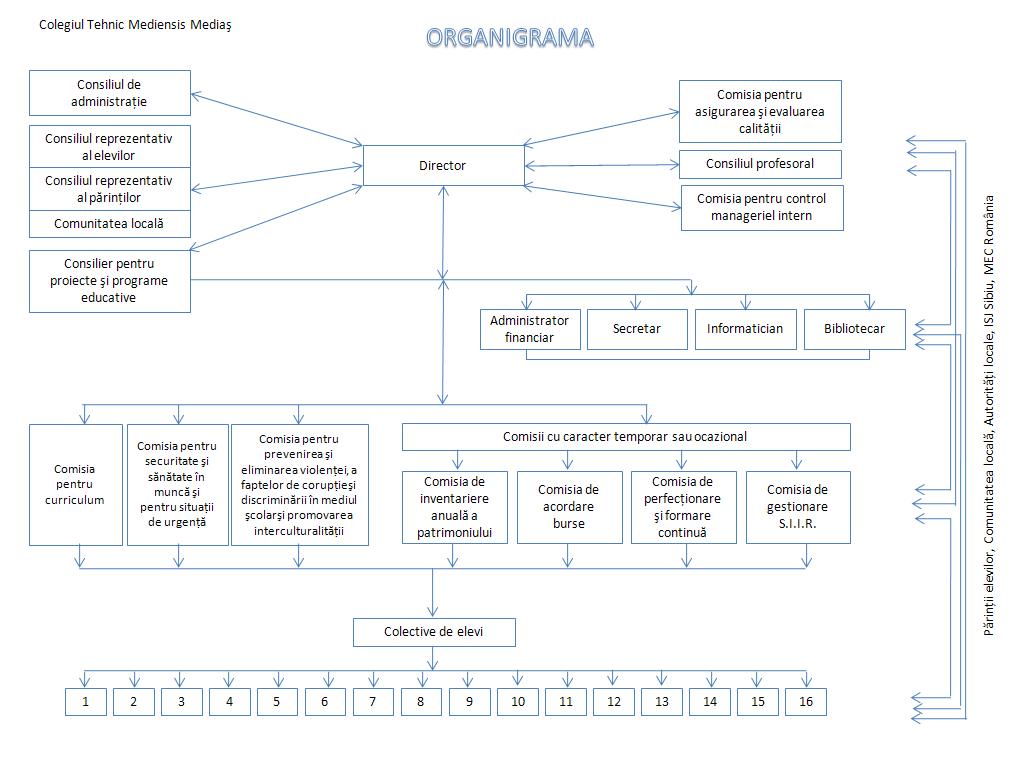 3.3. Structuri instituționale și managerialeDirector: prof. Bocioancă Ana-CristinaCoordonator de proiecte si programe: prof. Rusu Alina VeronicaConsiliu de administrație:Prof. Bocioancă Ana Prof. Tănase CorinaProf.dr. Mărculeț VasileProf.Cacovean DeliaNițu Andrei - reprezentantul PrimaruluiRadu George-Stelian - reprezentantul Consiliului LocalMacaveiu Mihai-Ion/Draga Gheorghe - reprezentantul Consiliului LocalBârză Ioana Claudia - reprezentantul părințilorMaxim Diana - reprezentant sindicat FSLIBălăcean Flaviu - reprezentant sindicat FENSălcudean Adelina - elevă cls. a XII-a Comisii permanenteComisia pentru evaluarea și asigurarea calitățiiResponsabil-	Prof. Maxim DianaMembri:	Prof. Rusu AlinaProf. Crișan DeliaRadu George-Stelian - reprezentantul Consiliului Local MediașProf. Bălăceanu Flaviu - reprezentant sindicat FENBârză Ioana Claudia - reprezentant părințiSălcudean Adelina -  reprezentant eleviComisia pentru CurriculumProf. Ana-Cristina Bocioancă - directorProf. Corina Zenaida Tănase Prof. Mihai MarcelaMărculeț VasileProf. Cacovean Delia Prof. Delia CrișanProf. Daliana LăcătușuComisia de securitate și sănătate în muncă și pentru situații de urgențăProf. Ana-Cristina Bocioancă - directorProf. Konya Anca – responsabil protecția munciiDr. Vlăduț Emanoil – medic medicina munciiEncea Florin – informatician, cu atribuții de protecția munciiComisia pentru control managerial intern Prof. Ana-Cristina Bocioancă - director, președinteProf. Corina Zenaida Tănase Mihut Adina - administrator financiar Florin Encea - informaticianMaria Medeșan - secretarComisia pentru prevenirea și eliminarea violenței, a faptelor de corupție și discriminării în mediul școlar și promovarea interculturalitățiiProf. Bocioancă Ana-Cristina - responsabilProf. Tănase Corina Prof. Vasile MărculețProf. Angela PorimeRadu George-Stelian - reprezentant al Consiliului local MediașSălcudean Adelina - elevă în cls. a - XII-a AComisia pentru perfecționare și formare continuăProf. Delia Crișan - responsabilProf. Daliana LăcătușuProf. Melania Oancea3.4. Structuri administrative și didacticeSecretariat: Medeșan MariaContabilitate: Mihuț AdinaAdministrativ: Encea FlorinBibliotecă: Tibori Violeta3.5. Niveluri de învățământ:- ciclu inferior al liceului- ciclul superior al liceului- învățământ profesional- postliceal3.5.1. Efective de elevi pe nivel, la începutul anului școlar și sfârșitul anului școlarLiceu - Ciclu inferior Liceu-Ciclul superior Învățământ profesionalÎnvățământ postliceal Efective de elevi la sfârșitul anului școlar3.6. Resurse umane 3.6.1. Personal de conducereTab.5. Evoluția personalui didactic auxiliarTab.6. Evoluția Personalui nedidacticTab.7. Personal didacticTab.8. Statutul cadrelor didactice3.6.2. Distribuția pe grade didactice Tab.9. Structura personalului din punct de vedere al gradelor didacticePosturi/norme în școală an școlar 2021-2022Posturi didactice: 28,93Posturi titulari: 16,72Posturi suplinitori calificați: 10,92Posturi suplinitori necalificați: 0,86Pensionari: 0,43Posturi didactice auxiliare: 4Posturi nedidactice: 7Posturi vacante: -Posturi/norme didactice în școală an școlar 2021-2022Personal didactic angajat3.6.6. Distribuția pe grade didactice 3.6.7. Distribuția pe grupe de vechime3.7. Bază materială3.7.1. Spații școlare, auxiliare, și administrativeTab. Situația bazei materialePavilion internate3.7.2. DotăriBibliotecă: 28.200 volume;Calculatoare şi reţele calculatoare: Număr calculatoare: 39din care pentru administrativ: 7pentru scop didactic: 32Număr reţele de calculatoare: 3 (1 server şi 32 calculatoare)Imprimante: 12 bucScanere: 5 bucCopiatoare: 5 bucVideoproiectoare: 37Table interactive: 28Laptopuri: 116Camere web: 37Sisteme videoconferință: 3Tablete elevi: 97Routere: 34LCD: 4Conectare la internet: Da modul de încălzire – centrală termică 33 săli dotate cu aparate pentru condiționarea aeruluiEFICACITATE EDUCAŢIONALĂ. Politici şi strategii manageriale 4.1. Managementul procesului de predare - învăţare – evaluare Managementul dezvoltat în anului școlar 2021-2022 a fost unul dinamic, orientat spre obținerea unor rezultate superioare și promovarea unui mediu de învățare motivant, generator de performanță, bine integrat în spațiu economic și cultural comunitar. Cadrele didactice au promovat standarde de performanță, corelate cu documentele de politică educațională/curriculară de actualitate și un mediu serios, adecvat pentru învățare.Activitățile de predare, învățare și evaluare au fost proiectate individualizat, în funcție de particularitățile fiecărei clase și apoi discutate la nivelul comisiilor metodice. Cadrele didactice au aplicat metode didactice centrate pe grup/elevi și au răspuns cererilor elevilor și părinților privind acordarea de sprijin în învățare. În acest sens, s-au organizat ore suplimentare pentru pregătirea elevilor – acestea vizând în special examenul de bacalaureat – la disciplinele: limba și literatura română, matematică și geografie.Manualele școlare atât pentru pentru ciclul inferior cât și cel superior al liceului au fost asigurate și distribuite în întregime, prin grija diriginților și a bibliotecarei școlii, Violeta Tibori. Principala problemă o constituie la acest nivel absența unor manuale noi, care să răspundă nevoilor reale ale elevilor. În continuare, au existat probleme legate de inexistența manualelor școlare la unele discipline de specialitate. Ca și în anul trecut școlar au fost desfășurate un număr considerabil de activități remediale, prin implementarea proiectului ROSE, nr grant 534, Runda II, care presupune organizarea meditațiilor la disciplinele la care se susține examen de bacalaureat pentru un grup țintă de 100/80 (în ultimii 2 ani de proiect) de elevi. La aceste ședințe de pregătire suplimentară au acces și ceilalați elevi de liceu necuprinși în proiect.Oferta curriculară, CDL-uri Conform procedurii nr.10054/27.10.2017, au fost elaborate CDL-urile pentru anul școlar 2021-2022 și acestea au fost avizate de către Consiliul de administrație al I.S.J.Sibiu.Listă CDL-uri - An școlar 2021-2022Rezultatele învățăriiPromovabilitatea pe niveluri5.1.2.2. Frecvența (nr. absențe motivate, nemotivate, total) Măsuri luate de școală: - întrunirea consiliilor profesorilor claselor pentru a stabili sancţunile pentru elevii cu absenţe nemotivate şi măsurile necesare pentru combaterea acestora; - convorbiri telefonice cu elevii; - convorbiri telefonice și prin mesaje text periodice cu părinții; - suspendarea bursei; - sesizarea serviciului de asistență socială din cadrul primăriei de domiciliu al elevuluiNu se poate vorbi de calitate în activitate dacă nu există preocupare pentru a oferi elevilor activităţi care să-i dezvolte, să le ofere satisfacţii şi sa-i facă conştienţi şi mulţumiţi de importanţa  frecventării cursurilor şi a pregătirii lor pentru ore.Măiestria profesorului, eficacitatea competenţelor dobândite prin parcurgerea unor programe deformare se reflectă în rezultatele elevilor, în satisfacţia aşteptărilor acestora, ale familiilor lor şi nu în ultimul rând ale societăţii.Ca priorităţi pe termen scurt se impune:regândirea proiectării unităţilor de învăţare și a activităților cadrelor didactice având în vedere nevoile prezente de formare ale elevilor ţinând cont de rezultatele de la sfârşitul anuluiîntărirea legăturii dintre școală și familia elevilorSituația notelor la purtareÎn anul școlar 2021-2022 au fost scăzute notele la purtare sub 7 datorită absențelor, după cum urmează:ciclul inferiorÎntre 7,00- 9,99: 17 eleviNote sub 7,00: 21 elevi pentru absenţeciclul superiorÎntre 7,00- 9,99: 24 eleviNote sub 7,00: -Înv. profesionalÎntre 7,00- 9,99:  28 eleviNote sub 7,00:  47  elevi pentru absenţeSituații speciale (abandon, exmatriculări)În anul școlar 2021-2022 au fost exmatriculați 2 elevi din clasele a  XII-a iar 25elevi și-au făcut cerere de retragere din școală, motivând plecarea în străinătate alături de familie sau motive personale.REZULTATELE LA EXAMENELE NAŢIONALE ➢ certificarea competenţelor profesionale nivel 5: 100%➢ certificarea competenţelor profesionale nivel 4: 100% ➢ certificarea competenţelor profesionale nivel 3: 100%➢ bacalaureat Rezultatele la examenul de bacalaureat sunt următoarele:ANALIZA REZULTATELOR OBȚINUTE LA EXAMENUL DE BACALAUREAT 2021, SESIUNEA IUNIE – IULIEAnaliza rezultatelor obținute/disciplineANALIZA REZULTATELOR OBȚINUTE LA EXAMENUL DE BACALAUREAT 2021, SESIUNEA AUGUST-SEPTEMBRIEAnaliza rezultatelor obținute/disciplineDin analiza comparativă a rezultatelor obţinute la examenul de bacalaureat cu rezultatele obţinute de elevi la evaluarea de la clasă (medii clasa a XII-a şi rezultate la simulări) am constatat următoarele:Se observă o bună concordanţă între rezultatele obţinute la evaluarea la clasă şi cele obţinute la examenul de bacalaureat. Diferenţele constatate au fost în intervalul 0,1 – 0,7 puncte  şi pot fi puse pe seama următoarelor considerente:evaluarea la clasă se face prin mai multe tipuri de evaluare (scrisă, orală, portofoliu etc.) şi pe parcursul unui interval mare de timp iar la bacalaureat are loc evaluarea la unui anumit moment datevaluarea la clasă are un anumit grad de subiectivitate datorat comparaţiei permanente cu nivelul clasei şi cu nivelul de cunoştinţe anterior prezentat de elevla disciplinele matematică, fizică şi chimie se utilizează frecvent calculatorul la clasă pentru a rezolva un număr cât mai mare de probleme într-un timp limitat iar la examenul de bacalaureat acesta nu este permis. În consecinţă elevii nu au deprinderi de calcul iar acestea nu pot fi formate la clasă decât în detrimentul exerciţiilor de logică şi de conţinut ştiinţific al disciplinei respectiveLa disciplina “Biologie vegetală şi animală” – disciplină studiată în clasele IX-X comparaţia cu rezultatele obţinute de elevi  în clasele IX – X nu este relevantă din multe motive (elevii nu hotărâseră din ce discipline vor susţine examenul de bacalaureat, intervalul de timp mare etc.). Din acest motiv considerăm că rezultatele bune obţinute la această disciplină sunt datorate pregătirii suplimentare organizate săptămânal în clasa a XII-a şi mobilizării elevilor pentru pregătirea lorRezultatele obţinute la examenul de bacalaureat au fost în toate situaţiile mai mari decât la simulările organizate în cursul anului şcolar. Astfel se confirmă rolul simulărilor de probă de diagnostic la un moment dat şi de mobilizare a elevilor pentru a corecta deficienţele constatate Pe parcursul întregului an şcolar s-au depus eforturi pentru pregătirea elevilor în vederea promovării examenului de bacalaureat:au fost aplicate teste predictive, care s-au discutat şi s-au analizat la nivelul comisiei metodiceau fost procurate manuale şi culegeri adecvatepredarea s-a făcut în conformitate cu programa şcolară şi ţinându-se cont de nivelul fiecărei clasesăptămânal au fost organizate ore de pregătire suplimentară, unde elevii au fost învăţaţi să rezolve variante de bacalaureats-au susţinut teze cu subiect unic la nivel de şcoală şi două simulari pentru examenul de bacalaureat, rezultatele analizate şi stabilite măsuri de remediere a deficienţelor constatateNotele obţinute nu au fost surprinzătoare dacă ţinem cont de faptul că subiectele au fost adaptate pentru tipul filierei şi numărul de ore la clasă. Niciodată nu pot fi obţinute rezultate similare de elevii de la filiera tehnologică cu cei de la filiera teoretică deoarece numărul de ore/săptămână şi numărul de săptămâni de cursuri nu sunt egale pentru elevii de la cele două filiere.Propuneri pentru îmbunătăţirea rezultatelorAnaliza rezultatelor  obţinute şi elaborarea unui plan de măsuri cu termene, indicatori, responsabili. Monitorizarea aplicării planului de măsuriAnaliza greşelilor tipice de la examenTratarea diferenţiată şi individualizarea predării - învăţării - evaluării astfel încât să se asigure progresul şcolar al tuturor elevilorAsigurarea unui program de activităţi remediale/pregătire suplimentară a elevilor, pe tot parcursul anului terminal (şi nu numai) la disciplinele la care se sustin probe la bacalaureatOrganizarea de simulări la nivelul şcolii la toate disciplinele de bacalaureatMonitorizarea frecvenţei elevilor şi motivarea acestora pentru implicarea lor în procesul învăţăriiRegândirea relaţiei şcoală - familie din perspectiva creşterii gradului de implicare în activităţile specifice elevilor4.2. Managementul performanței•	Concurs pe meserii pentru învățământul profesional și dual. Domeniul, Estetică și igiena corpului omenesc (fază județeană) Premiul II-Antonia Sabina Sicruș (stilist), Adriana Blaga (model), Mențiune-Paula-Andreea Leutschaft (model) cls. XID, Livia Anamaria Moldovan (stilist), cls. XID, prof. Delia Boca, Gyongyi Nagy, Zaharia Cristina•	Sesiune de comunicări științifice a elevilor la istorie (fază județeană), Premiul II-Andrei Scumpu, cls. XIIB, Locul III-Alexandru Chiriac, cls. XIIB, prof. Vasile Mărculeț •	Ziua Mondială a Apei, Premiul I-Andreea Bădărânză, Premiul III- Flavius Bârză, mențiune-Cristina Bîrloncea, prof. Delia Cacovean; Premiul I (prezentare ppt)-Andreea Stoia, cls. XIA, prof. Ana Bocioancă, Premiul I (prezentare ppt)-Mădălina Kolozsvary, cls. XIIB, premiul II-Andreea Busuioc, cls. XIIA, prof. Delia Crișan, premiul II-Octavian Comiza, cls. XIA, prof. Ana Bocioancă, premiul II-Romina Țăran, cls XIIB, prof. Diana Maxim, mențiune Andreea Bebeșelea, cls XIIA, prof. Delia Crișan, mențiune-Alexandru Chiriac, cls XIIB, prof. Diana Maxim, mențiune-Andrei Scumpu, cls XIIB, prof. Diana Maxim, mențiune-Gabriela Teglaș, cls. XIA, Delia Crișan.•	Natura și omul premiul I-Raluca Comiza, cls. IXC, premiul II-Vlad Andreea, cls XB, premiul II- Andreea Moldovan, prof. Delia Cacovean, premiul I (Noi și mediul), Sorin Alexandru Băcilă, cls XIIA, prof. Ana Bocioancă, premiul I (Noi și mediul), Mădălina Baciu, cls XD, prof. Delia Crișan, premiul I (Noi și mediul), premiul I (Noi și mediul), Cristian Andrei Raduly, cls. XIB, prof. Diana Maxim, premiul II-Larisa Sturza, cls IXC, prof. Delia Crișan, mențiune Claudia Ciobanu, cls XD, prof. Delia Crișan•	Harmony of Nature, premiul I-Elena Gașpar, cls XA, premiul II-Paraschiva Sterp, cls. XB, Locul III- Alexandra Cotoroi, cls. XB, mențiuni-Andreea Vlad, cls. XB și Tabita Țifraș, cls. XB.•	Festivalul regional Adriana Popa premiul II-Ioana Anamaria Coman (stilist), cls.XD, Paula Maria Răduț (model), cls XD, prof. Gyongyi Nagy, Premiul III-Andreea Farcas(stilist), cls. XID, Covaci Maria (model), cls.XID Mențiune-Noemi Antal- Ștefania(stilist), cls.XID, Mădălina Gritto (model), cls.XI D, prof. coordonator: Boca Delia, Zaharia Cristina; premiul II, Creații literare în limba engleză Gașpar Elena, Sechereș Alexandra, Bîrloncea Cristina, Bocicor Cosmina, cls XA, mențiune (eseu)-Gașpar Elena, cls.XA, premiul II-Alexandra Georgiana Lup, prof. Melania Oancea•	Ia startul în antreprenoriat premiul II-Andreea Raluca Bădărânză. Antreprenoriat creative, prof. Corina Tănasă, premiul II (Prima mea firmă)-Țăran Maria Romina, cls. XIIB, premiul II( Reclame), Andreea Moldovan, cls. XIIA, prof. Oancea Melania, premiul II (Realizarea unui produs handmade)- Daniel Muntean, cls. XIC, prof. Cristina Zaharia, premiul I Realizarea unui produs handmade, Mădălina Man, cls. XIB, prof. Alina Rusu, premiul I (Realizarea unui poster)-Cristina Bârloncea, cls XA, prof. Corina Tănasă, premiul III (Realizarea unui poster)-Octavian Ilie Comiza, prof. Delia Crișan, mențiune (Realizarea unui poster)-Florin Ioan Burcea, cls XIIA, prof. Delia Crișan, mențiune-Elena Gașpar, cls. XA, prof. Corina Tănasă, mențiune Bianca Comiza, cls XIA, prof.Delia Crișan•	Târgul Județean al firmelor de exercițiu premiul I (Cea mai bună prezentare), Alexandra Georgiana Lup și Bădărînză Andreea Raluca Bădărînză, premiul III (Cel mai bun slogan și siglă)-Alexandra Georgiana Lup, Mențiune-Denisa Alina Man, prof. Melania Oancea.•	Concurs județean de creație literară Biblioteca vie, locul I-Gașpar Elena, cls. XA, prof. Mihai Marcela•	Magia cuvântului eminescian în poezie și culoare, concurs literar-artistic, nivel național și internațional, Andreea Moldovan, cls XIIA, Lăcătușu Daliana•	Școala mea are talent, concurs regional interdisciplinar, premiul I cu excelență-Moldovan Ștefan Leonte, cls XIA, prof. Konya Anca, premiul I, Denisa Tulipan, cls. xib, prof. diana maxim, premiul III-Andreea Moldovan, cls. XIIA, prof. Delia Crișan4.3. Managementul carierei4.3.1. Formarea continuă a personalului. Perfecționarea personalului prin grade didacticeRaport Comisia de perfecționare 2021-2022 - responsabil prof.Delia CrișanGrade didactice•	Nu suntCursuri și formări	„Wellbeing acasă și la școală”, „Leader in me” – proiecte Sinergie – au participat majoritatea colegilor – proiect în derulare și în anul școlar următor	Diminuarea riscului de absenteism și de părăsire timpurie a școlii – (curs online) – Organizator CCD Sibiu – 60 ore/15 credite – au participat prof. Ana Cristina Bocioancă, prof. Flaviu Cătălin Bălăceanu, prof. Delia Cacovean, prof. Daliana Lăcătușu, prof. Diana Maxim, prof. Marcela Mihai, prof. Melania Oancea, prof. Angela Porime, prof. Alina Veronica Rusu și prof. Corina Tănasă.	Educație interculturală – (curs blended-learning) – Organizator Agenția „Împreună” – 40 ore/10 credite – au participat prof. Ana Cristina Bocioancă, prof. Corina Tănasă, prof. Delia Crișan și prof. Delia Cacovean	Abordarea interdisciplinară a conținuturilor curriculare în învățământul preuniversitar – (curs online) – Organizator CCD Sibiu – 60 ore/15 credite – prof.  Delia Crișan	Managementul clasei de elevi – (curs online) – Organizator Asociația „Profedu” București – 80 ore/20 credite – prof. Delia Cacovean și prof. Delia Crișan	„Strategii didactice și instrumente digitale pentru eficientizarea învățării mixte” – (curs online) – Organizator CCD Sibiu – 82 ore/20 credite – prof.  Delia Crișan	„Profesor real într-o lume virtuală” (curs online) – a participat prof. Alina Rusu	„Eroii internetului” (curs online) – a participat prof. Alina RusuWebinarii	Atelierele ROSE – „Oportunități de finanțare europeană pentru dezvoltarea profesorilor”; „Îmbunătățirea stimei de sine”; „Evaluare pentru învățare în ROSE” – organizator ROSE – organizate de Ministerul Educației – au participat prof. Ana Cristina Bocioancă, prof. Delia Cacovean, prof. Delia Crișan, și prof. Corina Tănasă	Webinar „Mai întâi caracterul” – Organizator CCD Sibiu – 10 ore – au participat prof. Ana Cristina Bocioancă, prof. Delia Cacovean, prof. Delia Crișan, prof. Corina Tănasă, prof. Alina Rusu	Webinar „Inteligența emoțională și performanță școlară” – Organizator CCD Sibiu – a participat prof. Alina Rusu	Webinar „Learning through Gamification” – Genially – a participat prof. Marcela Mihai	Conferința internațională „Efficient, Captivating and ValuableEvaluation” – Edumagic – a participat prof. Marcela Mihai	Webinar Vboard – Edumagic – au participat prof. Ildiko Nagy, prof. Delia Crișan	Webinar „Evaluarea formativă modernă cu ajutorul standardelor educaționale” – Edumagic – a participat prof. Delia Crișan4.4. Planificarea și implementarea strategiilor manageriale în cadrul consilierii și orientării școlare și profesionale. Sistem organizațional și decizional.RAPORT DE ACTIVITATE CABINET DE ASISTENȚĂ PSIHOPEDAGOGICĂSEM. I + SEM. II  AN ȘCOLAR 2021-2022raport realizat de profesor consilier școlar Ana-Florina Ghiroagă-PaveliuÎn anul școlar 2021-2022, C.A.PP. din cadrul Colegiului Tehnic ”Mediensis” Mediaș, a desfășurat următoarele activități:	Activități de consiliere psihopedagogică individuală cu elevi, consiliere informativă cu părinți, cadre didactice	Activități de consiliere psihopedagogică de grup cu elevii	Activități de evaluare psihopedagogică a elevilor	Activități desfășurate în mediul online (materiale informative distribuite)Activitățile au fost desfășurate fie la C.A.PP., fie în cadrul orelor de dirigenție la clasă, fie activități din cadrul unor proiecte, desfășurate la clasă, față în față.Semestrul IActivități de grup organizate la C.A.PP:1 grup de lucru - autocunoaștere, inter-relaționare, desfășurare activități de informare anti-bullying - peer couseling- (4 elevi)Activități de grup în cadrul orelor de dirigenție:1. Autocunoaștere/ interrelaționare; promovarea activității CAPP-”Cine sunt eu?” -3 activități de grup desfășurate la cls.IXA,IXB,IXC.Activități desfășurate în cadrul proiectelor în sem. I:1. ”Ora de Net”- ”Drepturile copiilor și adolescenților în mediul online”-2 activități de grup desfășurate la cls. XD.2.  Proiect violență ”Comunicând, vom reuși!” – 1 activitate de grup desfățurată la cls. IXC.3.  Proiect ”Prevenirea traficului de persoane”- Asociația eLiberare București -3 actrivități desfășurate la cls.IXB, IXC, XD.Semestrul IIActivități de grup desfășurate în cadrul CAPP 1 grup de dezvoltare personală/ grup de lucru (5 elevi) -12 ședințe de grup care au vizat activități de autocunoaștere, de dezvoltare a abilităților de comunicare și relaționare; gândirea, dezvoltarea și implementarea de acțiuni anti-bullying în cadrul CTM (ex. ”Ziua Bunăvoinței”), peer-counseling.Activități de grup desfășurate în cadrul orelor de dirigenție:1 Stil de viață sănătos -”Sexualitate sănătoasă; prevenirea BTS” -1 activitate desfășurată la cls.IXA.2.Săptămâna egalității de șanse între femei și bărbați -09-13.05.2022”Fetele și băieții au șanse egale?” -1 activitate desfășurată la cls. XIB.Activități de grup desfășurate în cadrul proiectelor, în sem. II:1. ”Ora de Net”- inițiativa educațională ”Rolul gândirii critice în combaterea dezinformării online” -1 activitate desfășurată la cls. XIA. 2. ”Ce profesie îmi aleg?” -Program educațional de orientare școlar-profesională -6 activități de grup desfășurate  la cls. XIC, XID, XIIB, XIIA.3.  ”Școala, locul unde mă simt bine!”-Program educațional de prevenire a absenteismului și abandonului școlar – 3 activități de grup desfășurată la cls. XB, XIA, XD .4. ”Comunicând, vom reuși!” –Program educațional de prevenire a comportamentului violent/ bullying-ului – 5 activitpți de grup desfășurate la cls. IXA, XA, XIB.5.”Din grijă pentru copii!” - Program național de dezvoltare socio-emoțională -2 activități desfășurate la cls. IXB, IXC.În total pe parcursul sem. I și II au fost desfășurate un număr de :-161 ședințe de consiliere individuală a elevilor-38 elevi consiliați individual-41 ședințe de consiliere colectivă a elevilor -170 elevi consiliați colectiv-5 ședințe de consiliere individuală a părinților-3 părinți consiliați individual-4 ședințe cu părinții-30 părinți consiliați colectiv-37 ședințe de consiliere individuală a cadrelor didactice -16 cadre didactice consiliate individual-2 consilieri de grup a cadrelor didactice -22 cadre didactice consiliate colectiv-2 ședințe de evaluare individuală a elevilor-1 elev evaluat individual-6 evaluări colective a elevilor-75 elevi evaluați colectiv-6 ședințe consiliere individuală-orientare școlar-profesională-7 elevi consiliați individual -orientare școlar-profesională-5 ședințe de consiliere de grup -oreintare școlar-profesională-52 elevi consiliați colectiv -orientare școlar-profesională4.5.1. Activitatea educativăRaport privind desfășurarea activității educativeîn anul școlar 2021-2022Coordonator de proiecte și programe educative,prof. Alina Rusu		ObiectiveAsigurarea cadrului legislativ specific activității educative școlare și extrașcolare,Abordarea complementară a dimensiunii curriculare și extracurriculare în proiectarea activității educative,Introducerea și valorificarea elementului educativ în fiecare unitate de învățare,Implementarea metodelor activ-participative pentru ridicarea calității rezultatelor învățării,Creșterea vizibilității eficienței activității educative școlare și extrașcolare prin prevenirea și reducerea fenomenelor antisociale, de abandon școlar, absenteism.Activitatea de proiectare și planificareActivitatea de proiectare și planificare s-a concretizat în:Întocmirea planului managerial al activității educative,Elaborarea planului de acțiune privind implementarea strategiei dezvoltării activității educative școlare și extrașcolare în anul școlar 2020-2021,Programul activităților extrașcolare și extracurriculare (activități, termene, responsabilități).Activitatea extracurriculară și extrașcolară	Cadrele didactice au participat la numeroase activități cuprinse în planul de acțiune împreună cu elevii școlii, activități raportate la I.S.J.Sibiu și popularizate pe site-ul școlii, facebook, revista Mediensis, mass-media locală.Septembrie:•	Deschiderea a noului an şcolar,  cadrele didactice au întâmpinat elevii școlii și au respectat măsurile de prevenție în contextul pandemiei Covid-19.•	Ziua europeană a limbilor moderne. Proiectul World's Largest Lesson – panouri tematice realizate de elevii claselor a X-a A  și a XI-a B, sub îndrumarea prof. Angela Porime, prof. Crina Sincu;•	„Cea mai mare lecție despre vaccinare”- activitate tematica despre vaccinare acțiunile colective pe care le putem organiza pentru limitarea răspândirii coronavirusului, împreuna cu elevii clasei a X a A si a- X – a C, sub îndrumarea doamnei profesor Corina TănaseOctombrie•	Săptămâna mondială a spațiului cosmic este marcată anual între 04 și 10 octombrie. Ediția din 2021 a World Space Week are la bază tema “Woman in space,, o temă care este dedicată deschizătoarelor de drum – femeilor astronaut – care contribuie de mai bine de 60 de ani la explorarea spațiului cosmic.Acest eveniment a fost marcat în Colegiul Tehnic „Mediensis” printr-o activitate dedicată în care au fost  prezentate eseuri și au fost expuse desenele pe care le-au realizat elevii. Au participat la această activitate elevii din clasele a X-a si a XI a îndrumați de prof. Ana Bocioancă, prof. Maxim Diana și prof. Delia Crișan.•	Prevenirea traficului de persoane (Asociația eLiberare) Activitățile au fost coordonate de următoarele cadre didactice: Delia Crișan (XD), Marcela Mihai (XA), Diana Maxim (XIB), Daliana Lăcătușu (XIIA), Delia Cacovean (XB), Ana Bocioancă (IXA), Corina Tănasă (XC) și consilierul școlii, Ana Florina Ghiroagă Paveliu (IXB, IXC, XD).•	Programul „Abilități pentru acțiune” are la bază ideea că tinerii, care sunt pregătiți să devină adulți prin dezvoltarea caracterului lor și au așteptări mari în ceea ce privește comportamentul pozitiv, pot să-și asume roluri semnificative în abordarea problemelor ce le afectează viața, comunitatea și lumea. Program prezentat elevilor claselor IXA, IXB și IXC sub coordonarea dnei prof Ana Bocioanca•	Proiect de corespondenṭă e-mail cu Turcia correspondence project activitate susținută de elevii claselor a XI-a coordonați de prof. Porime Angela;•	Calendar Mediensis - Conceperea unui calendar cu coafuri și make-up- Prof. Alina RusuProf. Gyongyi Nagy    Prof. Boca Delia•	Sărbătorind toamna… elevii clasei XD au avut câteva idei creative de coafuri și vestimentație – cu tematica „TOAMNA AURIE”,sun indrumarea dnei. prof. Gyongyi Ildiko Nagy Noiembrie:•	Campania „19 zile de prevenire a abuzurilor și violențelor asupra copiilor și tinerilor” în școală. Temele propuse au fost:1. Prevenirea implicării copiilor în conflicte armate;2. Prevenirea violenței și abuzului sexual asupra copiilor 3. Prevenirea agresiunii;4. Prevenirea neglijării;5. Prevenirea muncii copiilor;6. Prevenirea pedepselor corporale;7. Prevenirea vânzării copiilor;8. Prevenirea prostituției copiilor;9. Prevenirea pornografiei infantile;10. Prevenirea traficului de copii;11. Prevenirea turismului sexual al copiilor;12. Prevenirea practicilor tradiționale dăunătoare;13. Prevenirea abuzului asupra copiilor străzii;14. Prevenirea discriminării pe baza condițiilor de sănătate;15. Prevenirea dependenței și a abuzului de substanțe;16. Prevenirea malnutriției;17. Prevenirea pericolelor TIC (tehnologia informației și comunicațiilor);18. Prevenirea răpirii copiilor;19. Justiția pentru minori și copiii privați de libertate/Ziua mondială pentru prevenirea violenței împotriva copiilor/tinerilor.Profesorii coordonatori  pentru temele propuse au fost:	Tema 3. Prevenirea agresiunii – prof. Alina Rusu, clasa XIA	Tema 4. Prevenirea neglijării – prof. Delia Cacovean, clasa XB, prof. Crina Sincu, clasa IXATema 5. Prevenirea muncii copiilor – prof. Melania Oancea, clasa XIIB	Tema 7. Prevenirea vânzării copiilor – prof. Diana Maxim, clasa a XIB	Tema 15. Prevenirea dependenței și a abuzului de substanțe – prof. Ana Bocioancă – clasa XIA, prof. Corina Tănasă – clasa XC, prof. Delia Crișan – clasa XD	Tema 16. Prevenirea malnutriției – prof. Delia Boca, clasa IXD	Tema 17. Prevenirea pericolelor TIC – prof. Anca Konya, clasa XC.•	Drepturile copiilor și adolescenților în mediul online În perioada 22-23 noiembrie 2021, cadrele didactice Ana-Florina Ghiroagă Paveliu și Delia Crișan au susținut, în regim de voluntariat, două activități desfășurate împreună cu elevii clasei XD, în cadrul inițiativei educaționale „Drepturile copiilor și adolescenților în mediul online”, parte a proiectului european „Ora de Net”, coordonată la nivel național de Organizația „Salvați Copiii”.•	Săptămâna educației globale ,,It’ s our world”- Consilier educativ, diriginți, cadre didactice- PPT clasele XIIB, XIA, XC, IXC, IXBDecembrie •	1 Decembrie, în machiajActivitatea din 1 decembrie 2021, a clasei XD, în cadrul orelor de pregătire practică, coordonată de prof. Gyongyi Nagy, a fost dedicată Zilei Naționale a României, la împlinirea a 103 ani de la Marea Unire.•	Dăruim din inimă-Elevii clasei XIB, împreună cu doamna dirigintă Diana Maxim și doamna profesor Corina Tănasă, au participat la acțiunea caritabilă de Crăciun, organizată la „Centrul de abilitare și reabilitare pentru persoane adulte cu dizabilități Medias.•	Crăciunul în România- La Colegiul Tehnic „Mediensis” am sărbătorit Crăciunul prin realizarea unor panouri tematice de către elevii claselor IXA și XIB. prof. Angela Porime•	„Îmi pasă de tine!” – 2021Activitatea „Îmi pasă de tine!” s-a desfășurat în data de 21 decembrie 2021 în Copșa-sat, elevii clasei IXC, împreună cu cadrele didactice ale liceului Colegiul Tehnic „Mediensis” Mediaș, organizate de dna prof Delia Boca.•	Serbarea de Crăciun – la Colegiul Tehnic „Mediensis” Mediaș prof Valer SavinIanuarie:•	Teme și motive romantice în lirica eminesciană - Și în acest an, pe 15 ianuarie, elevii Colegiului Tehnic „Mediensis” Mediaș au redescoperit urmele „geniului pustiu”. În acest sens, în colaborare cu biblioteca școlii, elevii clasei XI A au susținut o activitate comemorativă online (recitare de poezii şi prezentări PPT), îndrumați de prof. Daliana Lăcătușu sub motto-ul „Teme și motive romantice în lirica eminesciană”;•	Proiectul „Abilități pentru acțiune” Pe parcursul lunii ianuarie 2022 au continuat activitățile desfășurate în cadrul proiectului „Abilități pentru acțiune” desfășurat împreună cu reprezentantul Centrului de Prevenire, Evaluare și Consiliere Antidrog Sibiu, domnul Lucian Ghidiu. prof. Ana Bocioancă•	Proiect județean „Ia startul în antreprenoriat” - Antreprenoriat creativ, Prima mea firmă, Reclame și Produse handmade prof Corina Tănase•	E-Pals Global Community” Correspondence project- Prof. Angela PorimeFebruarie•	Valentine's day- Dragobetele - săptămâna dragostei și a bunăvoinței- DirigințiiConsilier școlar Ana Florina Ghiroagă Paveliu•	Programul național ”Din Grijă pentru Copii” - educație psiho- emoțională- DirigințiiConsilier școlar Ana Florina Ghiroagă Paveliu Coordonator proiecte și programe educative.•	Stop bullying-ului- În cadrul campaniei propuse de Centrul Județean de Resurse și Asistență Educațională Sibiu – „ÎMPREUNĂ ÎMPOTRIVA VIOLENȚEI: SĂPTĂMÂNA ANTI-BULLYING” (31 ianuarie 2022-04 februarie 2022), clasele IXA, XA și XD, de la Colegiul Tehnic „Mediensis” Mediaș, alături de profesorul consilier școlar Ana-Florina Ghiroagă-Paveliu – CJRAE Sibiu și alături de profesor Alina Rusu și profesorii diriginți ai claselor, Sincu Crina, Delia Crișan și Mihai Marcela au desfășurat în zilele de 31.01.2022, 01.02.2022, respectiv 03.02.2022, activitățile de informare și consiliere psihopedagogică intitulate „Stop bullyingului”, menite să amelioreze fenomenul de bullying/ cyberbullying în rândul adolescenților.•	Săptămâna de prevenire a violenței În data de 02 februarie 2022, reprezentanții Inspectoratului de Poliție al județului Sibiu, Biroul Siguranță Școlară, au desfășurat activități cu caracter informativ-preventiv pentru elevii din clasele a IX-a și a X-a din cadrul școlii noastre. prof. Ana Bocioancă•	Un altfel de Valentine’s Day - Pentru că-n aceste zile de februarie tot auzim de sărbători precum „Valentine’s Day” sau „Dragobete”, bobocii din clasa IXC - prof. Delia BocaMartie•	Mărțișor în dar pentru școala mea-  Mărțișor vestește sosirea primăverii! prof. Delia Sanda Boca•	În vizită la CITO – martie 2022 Elevele Colegiului Tehnic „Mediensis”, cu tinerețea și energia lor, au adus semne de primăvară la Centrul de Terapie prin Integrare Ocupațională Mediaș.prof Ana Bocioancă și prof Alina Rusu•	Concurs pe meserii – faza județeană – 2022 Din cadrul colegiului nostru, îndrumate de prof. Gyongyi Ildiko Nagy și prof. Delia Boca,•	Şcoala Ȋncrederii Şcoala Ȋncrederii – este un proces unic, dezvoltat şi implementat de Wellbeing Institute și Mind Education, în parteneriat cu Transylvania College•	Ziua apei – 22 martie 2022 Au participat elevii din clasele IXA, IXC și XIA și profesorii Delia Crișan și Ana Bocioancă.•	The Harmony of Nature În cadrul proiectului Internațional ”The Harmony of Nature” STE(A)M e-Twinning project, am desfășurat activități împreună cu elevii din clasele XA și XB, în special dedicate ”World Water Day – March 22”. Prof. Delia cacovean•	Firma de exercițiu – 2022 Firma de exercițiu a devenit deja o tradiție pentru Colegiul Tehnic „Mediensis” prof. Melania Oancea•	Ziua Internațională a femeii -Consilierul educativ, diriginții-Aprilie•	Luna plantării arborilor. Am participat împreună, elevi și profesori la activitatea de plantare puieți. Elevii au fost însoțiți de profesorii: Gyongyi Nagy, Angela Porime și Dan Baciu.•	Ziua Mondială a Sănătății- elevii clasei XIA, împreună cu d-na dirigintă Alina Veronica Rusu, au desfașurat activități de cunoaștere și punere în aplicare a măsurilor de menținere a sănătății planetei prin prezentarea de proiecte PowerPoint.•	Festivalul Regional „Adriana Popa”- Concursul de coafat „Stil și eleganță” organizat de Colegiul Tehnic „Cibinium” din Sibiu, desfășurată în aprilie 2022•	Cartea – universul cunoașterii Elevii au prezentat prin intermediul unor materiale PowerPoint câteva informații despre istoria cărții și importanța acesteia de-a lungul timpului ,elevii clasei a XI-a A sărbătoreau, pe data de 23 aprilie, Ziua Mondială a Cărții și a Bibliotecii. prof. Daliana Lăcătușu•	Ziua Internațională a Francofoniei- Prof. de franceză Crina Sincu - Expoziție, referat•	Ziua Mondială a Pământului  Prof. Bocioancă Ana, prof. Crișan Delia•	Ziua Internațională a Teatrului Prof. Mihai MarcelaMai•	Ziua Europei- Expoziție virtuală- Consilier educativ, prof. Lucian Costea•	Ziua Mondială a Familiei- Diriginții,Consilier școlar Ana Florina Ghiroagă Paveliu•	Ziua Mondială a Sportului- Prof. Flaviu Bălăceanu•	Sesiunea Națională de Comunicări Științifice – mai 2022•	Festivalul „Adriana Popa” – 2022-  prof. Melania Oancea împreuna cu clasa a XI a B•	Simpozionul județean „Colaborare în domeniul serviciilor la nivel european” prof. Melania Oancea împreuna cu clasa a XI a B•	Târgul județean al firmelor de exercițiu – 2022 prof. Melania Oancea împreuna cu clasa a XI a B•	„No water, no future” – Proiect etwinning – 2022•	eTwinning este comunitatea şcolilor din Europa, o platformă de comunicare, colaborare, demarare proiecte şi schimb de informaţii. prof. Ana Cristina Bocioancă•	13 mai 2022 – „Ziua Încrederii”•	19 mai – Ziua bunăvoinței- prof. consilier școlar Ana Florina Ghiroagă Paveliu•	Prezentare produse prof. Gyongyi Ildiko NagyIunie•	Ziua Copilului - Consilier educativ, diriginții•	Ziua Eroilor- prof Alina Rusu•	Programul LeAF – Lerning About Forests- elevi ai claselor XB, XD și XIA- prof. Delia Cacovean•	„Rolul gândirii critice în combaterea dezinformării online” – Ora de Net elevii clasei XIA, coordonați de cadrele didactice Ana-Florina Ghiroagă Paveliu și Delia Crișan au participat la o activitate în cadrul inițiativei educaționale „Rolul gândirii critice în combaterea dezinformării online” –•	Proiect ROSE – Excursia tematică de la Brașov deplasarea unui grup de 43 elevi din clasele a IXA, XA, XB, XIA și XIB la BrașovIV. RAPORTARIActivitățile desfășurate au fost popularizate pe site-ul scolii. Au fost raportate situația absențelor, a violenței în școală și orice alte informări au fost solicitate. Documentele primite pe e-mail legate de concursuri sau alte programe/proiecte au fost trimise pe grupul profesorilor: technical_college_mediensis@yahoogroups.com V. ANALIZA SWOTPUNCTE TARI•	existenţa unei viziuni ordonatoare, unitare asupra activităţiilor educative şcolare şi extraşcolare, comunicată de către inspectorul şcolar educativ la începutul acestui an şcolar, în cadrul consfătuirii judeţene a coordonatorilor educativi în ședință online;•	realizarea la timp a documentelor specifice activităţii de planificare a activităţii educative. Programul activităţilor educative extraşcolare şi extracurriculare, graficul desfăşurării acestor activităţi;•	s-au identificat priorităţile activităţii educative, în funcţie de specificul şcolii; •	perfecţionarea constantă a întregului personal;•	experienţă în domeniul activităţii educative şcolare şi extraşcolare;•	personal didactic calificat, cu competenţe necesare evaluării şi valorificării valenţelor educative ;•	diversitatea programului de activităţi educative la nivelul unităţii de învăţământ.PUNCTE SLABE •	slaba implicare a părinţiilor în activităţile şcolii, dezinteresul multora dintre ei faţă de soarta, anturajul şi preocupările copiilor lor;•	existenţa absenteismul şcolar în condiţiile în care actuala legislaţie nu oferă cele mai eficiente pârghii pentru prevenirea şi combaterea acestui fenomen;•	implicarea mai mult a unor cadre didactice și mai puțin a altora în desfășurarea activităților din cadrul școlii;•	implicarea mai mult a elevilor din Mediaș în activități, deoarece elevii navetiști depind de mijloacele de transport pentru a ajunge acasă;OPORTUNITĂŢI:•	organizarea unor activităţi extraşcolare care pot duce la realizarea unor legături interumane strânse;•	diversificarea activităților care să trezească interesul elevilor.AMENINŢĂRI:•	 existenţa unui număr foarte mare de tentaţii datorate mediului urban;•	 contextul pandemic actual limitează organizarea unor activităţi extraşcolare;•	 influenţa „grupului” de elevi.4.5.2. Activitatea comisiei diriginților Constituită în baza deciziei nr. 16 privind componenţa şi atribuţiile comisiilor de lucru la nivelul unităţii pentru anul şcolar 2021-2022, propus în CP din 06.09.2021 si aprobat în CA din 06.09.2021Componența comisiei:Responsabil: Daliana LăcătuşuMembri: Melania Oancea, Corina Tănasă, Delia Crişan, Delia Cacovean, Diana Maxim, Anca Konya, Alina Rusu, Flaviu Bălăceanu, Cristina Zaharia,Vasile Mărculeţ, Daliana Lăcătușu, Dan Ioan, Gyongyi Nagy, Delia Boca, Marcela Mihai, Crina SincuTabel raportareII. Analiza swot (puncte tari, puncte slabe, oportunităţi şi ameninţări)Puncte tariDiriginţii sunt familiarizaţi din anii anteriori cu modificările programei de consiliere şi orientare specifice învăţământului liceal si profesional.Diriginţii au beneficiat  de Programele de Consiliere şi orientare, conform nivelului scolar.Diriginţii sunt familiarizaţi din anii anteriori cu activităţile educative şi temele de interes educativ ce trebuie abordate in cadrul orelor de dirigenţie şi în cadrul întâlnirilor de consiliere cu părinţii.Diriginţii au găsit pentru clasa lor varianta optima de orar pentru desfăşurarea la parametri calitativi a orei de dirigenţie.Diriginţii au fost familiarizaţi din anii şcolari anteriori cu machetele planificărilor anuale şi semestriale la consiliere şi orientare, eleborate unitar la nivelul colegiului.Majoritatea diriginţilor au experienţă didactică în desfaşurarea activităţilor educative specifice statutului de diriginte.Toţi diriginţii s-au implicat lunar în activităţi extraşcolare cu clasa pe care o manageriază.Majoritatea diriginţilor au păstrat o comunicare bună şi periodică cu părinţii elevilor pe care îi coordonează.Diriginţii au beneficiat de tematică pentru şedinţele cu părinţii, de machete ale proceselor verbale pentru şedinţe/lectorate.Majoritatea diriginţilor au respectat termenele stabilite şi au utilizat scenariile didactice propuse.Toţi diriginţii claselor a IX-a au semnat parteneriate şcoală-familie cu părinţii.Au fost elaborate programe de activităţi diverse.Toţi diriginţii au prelucrat Regulamentul Intern  la clasă.Marea majoritate a diriginţilor au apelat la serviciile cabinetului de consiliere psihopedagogică, conştientizând astfel importanţa unei mai bune cunoaşteri a elevului şi problemelor acestuia.Majoritatea diriginţilor s-au preocupat şi implicat în creşterea coeziunii clasei şi rezolvarea situaţiilor tensionate de tip elev-elev sau elev-profesor.Toţi diriginţii au identificat şi afişat în catalog stilurile de învăţare la clasă şi promovarea acestora în randul profesorilor de la clasă.OportunităţiSprijin din partea echipei managerialeDotarea şcolii cu spaţii adecvate şi mijloace audio-video şi IT pentru desfăşurarea în condiţii bune a orelor de dirigenţieCursuri de formare pe teme educativeTratarea diferentiata pana la individualizare a elevilor favorizata de numarul mic de  elevi Puncte slabeIn mare parte , orele de dirigentie sunt pur informale, accentul fiind pus pe discutarea situatiei scolare si mai putin pe aspectele formale, pe dezvoltarea temelor propuse in planificari.In cadrul comisiei metodice se manifesta inca reticenta in sustinerea unor lectii deschise.Majoritatea dirigintilor sunt mai degraba interesati de indeplinirea sarcinilor atribuite si mai putin de atragerea elevilor in activitati de coeziune a clasei.Lipsesc cursurile de perfectionare pentru diriginti organizate la nivelul scolii, ISJ, CCD.Nivelul scazut de cultură și instruire al parintilorAmeninţăriSituaţia economică şi socială modestă a majorităţii familiilor din care provin elevii determină o slabă preocupare pentru progresul şcolar şi pentru nevoile de dezvoltare ale elevilor.Dificultăţi în a identifica şi aplica strategii coerente de motivare a părinţilor pentru a stabili un parteneriat eficient şcoală-familiePierderea controlului asupra educaţiei elevilor din cauza unei comunicări defectuoase părinţi-profesori-eleviExistă la nivelul anumitor clase, situaţii tensionate / scindări în grupuri a colectivului, care nu se manifestă vizibil în plan comportamental, dar pot constitui sursă de conflictIII. Direcţii de acţiune si propuneri de îmbunătăţireAsigurarea cadrului legislativ specific activităţii educative şcolar şi extraşcolareAdecvarea tematicii orelor de dirigenţie în vederea unei optime integrări şcolare şi socialePrevenirea/combaterea abandonului şcolar prin abordarea unor teme educative specifice în cadrul activităţilor de formare a cadrelor didacticeEficientizarea proiectării curriculare şi extraşcolare a activităţilor educative a diriginţilorAsigurarea eficienţei proiectării activităţilor educative a diriginţilor la nivelul comisiei metodice a diriginţilorÎntărirea statutului activităţilor educative ca spaţiu de dezvoltare personală, socială şi profesională a elevilorRedimensionarea activităţilor educative din perspectiva valenţelor educaţiei de impactÎntărirea statutului activităţilor educative ca spaţiu de optimizare şi consolidare a parteneriatului şcoală-familieCreşterea vizibilităţii eficienţei activităţii educative prin promovarea colaborărilor şi parteneriatelor la nivelul comunităţii localeProfesionalizarea activităţilor educative prin perfectionarea metodelor, instrumentelor, resurselor didactice utilizate în actul educaţionalCreşterea vizibilităţii eficienţei activităţii educative prin popularizarea rezultatelor deosebite ale şcolii în mass-mediaMonitorizarea şi evaluarea (periodică si finală) a activităţii educative a membrilor comisiei metodice4.6. Strategii educaționale. Dezvoltare, coordonare și colaborare prin parteneriateProblemele școlii sunt problemele comunității din care aceasta face parte, iar parteneriatul în identificarea și soluționarea acestora, este cel care asigură transpunerea în practică a priorităților dezvoltării instituției.	Eficiența activității educative depinde de stabilirea și dezvoltarea unei relații optime cu comunitatea: părinți, administrația publică locală (primărie, consiliu local), instituții de cultură, agenți economici, biserică, mass-media, organizații neguvernamentale etc. Angrenarea acestor componente în formarea elevilor va duce la integrarea optimă a acestora în societate. În acest sens, actorilor comunităţii trebuie să li se ofere informaţii privitoare la mediul şcolar şi să li se asigure posibilităţi de participare sau implicare în procesul de dezvoltare a şcolii şi de îmbunătăţire a calităţii educaţiei.Finalităţile educaţiei nu privesc doar instituţia şcolară, ci se înscriu în tabloul mai vast al construcţiei sociale. De aceea comunitatea trebuie să-şi asume responsabilităţi cât mai clare în diverse activităţi extracurriculare desfăşurate de elevii şi cadrele didactice din şcoală, precum şi în descoperirea de noi resurse financiare şi materiale menite a conferi actului didactic un plus de calitate. Această din urmă activitate poate fi realizată prin sponsorizări ale unor activităţi (sesiuni de comunicări, conceperea de publicaţii şi/sau reviste şcolare, vizite, vizionări de spectacole, dotarea cu echipament sau mijloace de învăţământ), precum şi prin sprijinirea elevilor cu probleme sociale deosebite sau a celor supradotaţi (prin acordarea de burse, stimulente financiare, premii etc.).
	Colegiul Tehnic „Mediensis” a desfăşurat numeroase activităţi în parteneriat. Categoriile cele mai importante în care se încadrează relaţiile şcoală-comunitate derulate în ultimii ani sunt:1) Necesităţi de formare - acestea pot fi localizate atât la nivelul elevilor, cât şi la nivelul membrilor comunităţii. În cazul grupului-ţintă elevi, prin intermediul diriginţilor, se realizează educarea nonformală a elevilor prin participarea la manifestări culturale şi artistice, vizite la muzee, excursii etc.2) Necesităţi materiale - atragerea de resurse materiale din comunitate este în general susţinută de conducerea unităţii de învăţământ şi este orientată atât către autorităţile locale, cât şi către diverşi alţi parteneri. 3) Necesităţi umanitare - parte a educaţiei oferită în cadrul școlii noastre, spiritului umanitar format elevilor s-a manifestat în numeroase ocazii. Elevii au întreprins campanii de strângere de fonduri și de obiecte cu care au venit în ajutor persoanelor nevoiașe.4) Necesităţi de consultare la nivel managerial - dialogul cu diferiţi parteneri interesaţi de evoluţia unităţii de învăţământ a avut ca scop atât facilitarea găsirii soluţiilor pentru diverse probleme cât şi necesitatea de a conştientiza partenerii asupra problemelor existente.4.6.1. Parteneriate pentru dezvoltarea instituțională și formare profesionalăparteneriate cu agenți economici unde iși desfășoară elevii orele de instruire practică: S.C.Comumbus SRL, Administrația Financiară Mediaș, S.C. Pro Ady Style SRL, S.C.Nicol SRL, S.C. Pepco Retail, ASO Prest Construct; S.C.Apa Târnavei Mare S.A.parteneriate de colaborare școala-elev-părinteparteneriate având ca obiectiv desfășurarea activităților extracurriculare: Centru de documentare și informare ROMGAZ, Biblioteca Municipală S.L.Roth, Politia Mediaș, Școala Generală Cireșarii Mediaș, Colegiul Tehnic Sibiu, Asociația Educațională Zece Plus, Universitatea Alma Mater, SC ECO-SAL SA, Direcția Municipală de Cultură, Tineret si Sport din cadrul Primariei Mediaș parteneriate cu teme de voluntariat: Crucea Roșie Mediaș, Asociația Phonix Speranța, Dianthus Mediașparteneriate cu tematici sportive: Clubul Sportiv Școlar Mediaș, Clubul ALL STARS parteneriat cu tematica Firme de exercițiu: Colegiul Economic George Barițiu, Sibiu parteneriate cu alte școli pentru activități extracurriculare școli generale din localitate, Colegiul Tehnic Cibinium Sibiu, Liceul Teoretic ”Axente Sever” Mediaș, Colegiul Tehnic Terezianium Sibiu etc.4.6.2. Colaborare cu părințiiOptimizarea procesului instructiv-educativ se bazează pe parteneriatul real, funcţional cu părinţii elevilor, element relevant, chiar decisiv, în construcţia personalităţii elevilor. Din această perspectivă, menţionăm eforturile întreprinse pentru funcționarea Asociaţiei PROMEDIENSIS. Această organizaţie a fost înființată de părinți și cadre didactice cu scopul de a susţine financiar desfășurarea unor activităţi extracurriculare, de a se implica în soluţionarea unor probleme sau situaţii specifice mediului şcolar, de a sprijini colectivul profesoral în demersurile sale educaţionale.	În anul școlar 2021-2022 am insistat pe menţinerea, pe cât posibil, a unui contact mai strâns şi permanent între școală şi părinţii elevilor. Au fost organizate atât ședințe/lectorate cu părinții, adunări ale Consiliului Reprezentativ al Părinților cât și tradiționalele ședințe organizate pentru părinții elevilor din clasele a XII-a în vederea obținerii unor rezultate bune la examenul de bacalaureat. De asemenea, s-a organizat o întrunire specială cu părinții elevilor cuprinși în proiectul ROSE, pentru o informare privind activitățile proiectului, frecvența și interesul/dezinteresul copiilor lor privind progresul școlar.	Cu toate astea, aşa cum se întâmplă – de altfel – de obicei, contactul a lipsit aproape cu desăvârşire tocmai în cazul elevilor cu situaţie slabă la învăţătură, cu multe absenţe şi carenţe de comportament, mai ales în cazul celor provenind din alte localităţi, din familii dezorganizate sau care au, de regulă, ambii părinţi plecaţi la muncă în străinătate. De exemplu la ședințele cu părinții, în medie, participarea a fost de 38%.4.6.3. Programe de protecție socială4.6.5. Raport explicativ la darea de seamă contabilă la 31.01.2021 Rapoartele financiare reprezintă totalitatea  sistematizată de indicatori ce caracterizează  situaţia patrimonială şi financiară, existenta şi fluxul capitalului propriu şi al  mijloacelor băneşti  ale unitatii scolare pe un an financiar.  Scopul rapoartelor  financiare  îl  constituie  prezentarea  unei informaţii accesibile privind situaţia financiară a COLEGIULUI TEHNIC MEDIENSIS indicatorii activităţii acesteia şi fluxul mijloacelor băneşti, privind  resursele economice şi datoriile unității, componenţa activelor şi a surselor de formare a acestora, precum şi modificările lor, fiind necesare unui cerc larg de utilizatori în luarea deciziilor economice.Analiza economică financiară în anul 2021 este fundamentată în principal pe obiectivul major al unității de învătământ Bugetul de Venituri și Cheltuieli.Bugetul este un document financiar care ilustrează ponderea resurselor  economice ale unității de învățământ pe parcursul anului 2021. Bugetul în anul 2021 s-a fundamentat pe baza costului standard /elev în conformitate cu Legea nr.1 /2011.Buget de statBugetul venituri Conform datelor înregistrate în Darea de seamă contabilă pe parcursul anului 2021 au fost realizate reparații curente (investiții) în sumă de 21.379,22 lei. Pe parcursul anului financiar 2021 s-au achiziționat materiale de întreținere și funcționare  în sumă de 44.679,06 lei, obiecte de inventar uz didactic în sumă de 7.098 bunuri și servicii în sumă de 20.595,11 lei, furnituri de birou în sumă de 6.948,17 lei, pregătire profesionala cadre didactice 4.248 lei. În mare parte încasările realizate în anul 2021, s-au cheltuit pentru susținerea procesului educațional  sau pentru plata utilităţiilor aferente activităţiilor aducătoare de venituri.Activităţiile specifice derulate în anul şcolar 2021-2022 au vizat gestionarea eficientă a resurselor umane, didactice, financiare şi informaţionale, coordonarea managementului unității școlare din reţea, coordonarea activităţilor specifice pe discipline, a unor activităţi de formare continuă, a programelor educaţionale, a proiectelor în care sunt implicaţi partenerii sociali,  organizarea, monitorizarea și desfășurarea examenelor naţionale pentru elevi și pentru profesori, a concursurilor şi olimpiadelor şcolare,și a activităților de  perfecționare a cadrelor didactice și a elevilor.MANAGEMENTUL CALITĂŢII – vezi raport RAEI și Comisia SCMI5.1. Proceduri interne de asigurare a calității (Raport responsabil C.E.A.C. prof.Maxim Diana)CUPRINSStandard 1 - ETICA ȘI INTEGRITATECoperta - Standardul 1DocumenteProcedura operațională - Desemnarea consilierului de etică Procedura operațională - Semnalarea neregularităților Procedura operațională - Cercetarea disciplinarăProcedura operațională - Identificarea și gestionarea abaterilor Standard 2 - ATRIBUȚII, FUNCȚII, SARCINICoperta - Standardul 2DocumenteProcedura operațională - Întocmirea, actualizarea şi aprobarea fişelor de postProcedura operațională - Întocmirea, actualizarea şi aprobarea fişelor de post (anexe)Procedura operațională - Delegarea de atribuțiiDecizie privind delegarea de atribuțiiProcedura operațională - Identificarea și monitorizarea funcțiilor sensibileProcedura operațională - Identificarea și monitorizarea funcțiilor sensibile (anexele)Standard 3 - COMPETENȚĂ, PERFORMANȚĂCoperta – Standardul 3DocumenteProcedura operațională - Evaluarea performanțelor angajatilorProcedura operațională - Formarea continuă și  perfecționarea personalului angajatStandard 4 - STRUCTURA ORGANIZATORICĂCoperta - Standardul 4DocumenteProcedura operațională – Analizarea și stabilirea structurii organizatoriceFormular Hotărârea CA – organigrama unității de învățământFormular Decizie – aprobare organigramă a unității de învățământStandard 5 - OBIECTIVECoperta - Standardul 5DocumenteProcedura operațională - Stabilirea obiectivelor unității de învățământProcedura operațională - Stabilirea și reevaluarea obiectivelorFormular – Chestionar de stabilire a necesităților curente și viitoare ale unității de învățământ și ale pieței deserviteFormular – Stabilirea obiectivelor specifice, la nivelul compartimentului Formular – Chestionar de analiză a obiectivelor stabilite Formular – Stabilirea constatărilor relevante ale analizelor efectuate de management Formular – Fișa de stabilire a resurselor necesare pentru îndeplinirea obiectivelor Formular Hotărârea CA – aprobarea obiectivelor unității de învățământ Formular Decizie – aprobarea obiectivelor unității de învățământ Formular  - Raport semestrial/anual privind starea învățământului Standard 6 - PLANIFICAREACoperta - Standardul 6DocumenteGraficul ședințelor C.P.Tematica ședințelor C.P.Graficul ședințelor C.A.Tematica sedintelor C.A.Formular - Hotărâre C.A. – plan managerialFormular - Hotărâre C.A. – PDI/PASGrafic - ședinte de analizăModel - raport de analizăPlan Operational - departament_Administrativ (1)Plan Operational - departament  Administrativ (2)Plan Operational - C.E.A.C.Plan Operational - departament_FinanciarPlan Operational - departement_Instrucție-EducațiePlan Operational - departament Secretariat-PersonalProcedura de Sistem -  Raportarea periodică a realizării activităților asociate îndeplinirii obiectivelor stabilite în planurile managerialeProcedura de Sistem - Planificarea resurselor în vederea atingerii obiectivelorStandard 7 - MONITORIZAREA PERFORMANȚELORCoperta - Standardul 7Procedura  Operațională - Monitorizarea și raportarea performantelorStandard 8 - MANAGEMENTUL RISCULUICoperta - Standardul 8Documente 1Procedura Operațională - Implementarea sistemului de control intern managerialFormular - Hotărâre C.A.- constituirea Comisiei de control intern managerialFormular - Stabilirea sarcinilor, responsabilităților și planificarea activității CCIM Formular - Analiză activități vulnerabileFormular Decizie - Organizarea, implementarea și menținerea unui sistem de control intern/managerial Documente 2Procedura Operațională - Managementul riscului. Determinarea expunerii la riscFișa de urmărire a risculuiFormular - alertă la riscPlanul pentru implementarea măsurilor de controlProces verbal – ședință de analiză a riscurilorRegistrul riscurilorRegistrul riscurilor (cu instrucțiuni de completare)Scală – expunerea la riscuriScală - impactul risculuiScală - probabilitate de apariție a risculuiScale de măsurare a risculuiStandard 9 - PROCEDURICoperta - Standardul 9STANDARD 9.1Procedura Operațională - Implementarea sistemului de control intern managerialElaborarea și codificarea procedurilor generaleSituație efectuare ore muncă  - anexa procedura intocmire pontajSTANDARD 9.2Constituirea și completarea dosarelor personale ale angajațilorOrganizarea concursurior de angajareProgramarea, modificarea și efectuarea concediilor de odihnăÎntocmirea registrului general al angajațilorÎntocmire pontajÎntocmire state de platăElaborarea și aplicarea deciziilorEmiterea adeverințelorSTANDARD 9.3Întocmirea bugetuluiÎntocmirea ALOPÎntocmirea registrului Cartea mareÎntocmirea registrului jurnalÎnregistrarea în contabilitateControl financiar contabilAchiziții publiceSTANDARD 9.4Gestionarea patrimoniului unității de învățământ Gestionarea deșeurilorSTANDARD 9.5Gestionarea fondului de carteUtilizarea fondului de carteSTANDARD 9.6Organizarea și funcționarea consiliuliu directorDesemnarea membrilor C.A.Organizarea și funcționarea comiisilor metodiceAlegerea curriculumului de decizie a școliiCombatere violențeAcordarea primului ajutor Procedura operațională de instruire in domeniul SSMÎntocmirea planificărilorProcedură efectuare instruire asistențe la clasăSTANDARD 9.7Organizarea și funcționarea C.A. Emiterea hotărârilorPunerea în aplicare a hotărârilor Standard 10 - SUPRAVEGHEREACoperta – Standard 10Supravegherea desfășurării activităților în unitatea de învățământStandard 11 – CONTINUITATEA ACTIVITĂȚIICoperta - Standardul 11Continuitatea activitățiiStandard 12 – INFORMARE ȘI COMUNICARECoperta – Standard 12Realizarea circuitului informațieiComunicarea inter și intrainstituționalăCorespondența inter și intrainstituționalăStandard 13 – GESTIONAREA DOCUMENTELORCoperta - Standardul 13Realizarea circuitului documentelorArhivarea documentelorRealizarea activităților de inventariereStandard 14 – RAPORTAREA CONTABILĂ ȘI FINANCIARĂCoperta – Standard 14Întocmirea bugetuluiCCorespondența inter și intrainstituțională,2Standard 15 – EVALAUAREA SISTEMULUI MANAGERIALCoperta – Standard 15Întocmirea ALOP  Întocmirea Regitrului Cartea mare Întocmirea registrului jurnalControl financiar preventiv propriu  Achiziții publice Raportarea contabilă și financiarăCadrul general al operațiunilor supuse controlului financiar preventiv  Decizie desemnare persoana control financiarNotă de restituire Raport privind activitatea financiarăRefuz de vizăRegistru operațiuni prezentate la viza CFP  Achiziții publice directe5.2. Oferta educațională și proiectul de dezvoltarePlanul de școlarizare pentru anul 2021-2022 a fost realizat în proporție de 100% (6 clase, din care 2 liceu, 2 înv. profesional și 2 cls. Învățământ postliceal)Ofertă educațională pentru an școlar 2021-2022Proiect de dezvoltare 2022-2023	Schimbările sociale foarte rapide, diversificarea pieţei de servicii şi produse educaţionale, concurenţa atât între sistemul de educaţie şi mass media sau alţi agenţi economici care îşi atribuie funcţii educative, cât şi între diferite componente ale sistemului (instituţii ale sectorului public şi privat, diferite filiere de formare), necesită o activitate managerială bazată pe o "gândire antreprenorială" flexibilă, adaptabilă şi creativă.	Şcoala devine factorul principal în activitatea de proiectare, proiectele dezvoltate de şcoală având rol determinant în relaţiile acesteia cu alţi factori interesaţi în educaţie.	Proiectul de dezvoltare al Colegiului Tehnic „Mediensis” pentru anul şcolar 2022 - 2023 va urmări asigurarea calităţii procesului instructiv-educativ şi este în concordanţă cu țintele strategice 2020-2025 stabilite în viziunea Inspectoratului Școlar Județean Sibiu:asigurarea calității în sistemul de educație prin aplicarea politicilor educaționale ale M.E., prin revizuirea arhitecturii curriculare șiprin centrarea conținuturilor pe profilul celui care învață, precum și prin corelarea sistemului național de evaluare la programele de evaluare standardizate internațional, în vederea optimizării rezultatelor la evaluarea externă, prin examene naționaleimplicarea eficientă în dezvoltarea unui sistem educaţional bazat pe principiul calităţii, pe valori, pe competenţe şi pe responsabilitate asumată;iniţierea şi derularea unor programe/proiecte, menite să sprijine performanţele elevilor şi ale cadrelor didactice;gestionarea optimă a parteneriatului educaţional, a dialogului civic, într-un mediu sociocultural nediscriminatoriu, cooperant, deschis spre comunitatea educaţională;	Premisa de la care pornim este aceea că învăţământul trebuie să joace un rol fundamental în consacrarea unei economii globale, a unei societăţi globale a cunoaşterii şi a unei societăţi a învăţării pe tot parcursul vieţii.Învăţământul poate îndeplini aceasta misiune dacă elevul învaţă pentru a răspunde unor tipuri de finalităţi: învaţă pentru a şti, învaţă pentru a face, învaţă pentru a fi, învaţă pentru a trăi în comunitate.Principii:Educaţia - instrument cheie pentru prevenirea excluziunii socialeSistem educaţional bazat pe valori, competenţă şi responsabilitateSchimbarea prin educaţieDezvoltare durabilă.Obiective strategice:1. Realizarea unui sistem educaţional performant, echitabil şi eficient2. Eficientizarea procesului instructiv-educativ3. Dezvoltarea parteneriatului cu instituţii din comunitate și continuarea demersurilor de colaborare la nivel naţional şi european prin proiecte educative 4. Îmbunătăţirea imaginii școlii prin comunicarea şi colaborarea cu comunitatea 5.3. Structurile responsabile cu evaluare internă a calitățiiProf. Maxim DianaProf. Rusu AlinaProf. Crișan DeliaRadu George-Stelian - reprezentantul Consiliului Local MediașProf. Bălăceanu Flaviu - reprezentant sindicat FENBârză Ioana Claudia - reprezentant al Consiliului Reprezentativ al PărințilorSălcudean AdelinaProiect ROSE – anul IV, 2021 - 2022Raport privind activitatea desfășurată în cadrul proiectului privind învățământul secundar Romanian Secondary Education Project (ROSE)ROSE este un proiect care își propune să contribuie la reducerea abandonului în învățământul secundar și terțiar și la creșterea ratei de promovare a examenului de bacalaureat. Proiectul, finanțat printr-un împrumut de 200 de milioane de euro acordat de Banca Internațională pentru Reconstrucție și Dezvoltare, va fi implementat de către Ministerul Educației Naționale și Cercetării Științifice pe o perioadă de 7 ani, între 2015 și 2022. Acordul de împrumut (Proiectul pentru învățământ secundar) dintre România și Banca Internațională pentru Reconstrucție și Dezvoltare, semnat la Washington la 17 aprilie 2015, a fost aprobat prin Legea nr. 234/08.10.2015 de ratificare, publicată în Monitorul Oficial al României, Partea I, nr. 757/2015. Implementarea este în responsabilitatea Ministerului Educației Naționale și Cercetării Științifice (MENCS), prin Unitatea de Management al Proiectelor cu Finanțare Externă (UMPFE). Proiectul este structurat în trei componente, primele două fiind concepute pentru a aborda aspecte de natură academică şi socială care conduc la performanţa scăzută a elevilor în învăţământul secundar superior, precum şi în primii ani din învăţământul terţiar. A treia componentă include atât managementul de proiect, monitorizarea şi evaluarea impactului acestuia, cât și activitatea de evaluare a intervenţiilor existente, care abordează constrângerile financiare ale elevilor din învăţământul secundar superior provenind din grupuri dezavantajate.Colegiul Tehnic Mediensis face partea din Runda II a proiectului, acordul de grant fiind semnat în 1.10.2018 pentru o perioadă de 4 ani școlari. Grantul este mediu, în valoare de 456.290 lei. În cadrul acestui proiect, echipa de proiect formată din Tănase Corina, coordonator grant, Bocioancă Ana, Mihuț Adina, Sima Dan, Crișan Delia și Encea Florin, a realizat o diagnoză prin care s-au identificat problemele cu care se confruntă elevii liceului, precum și cauzele care determină: rata abandonului crescută; rata de absolvire scăzută; rata de participare scăzută la examenul de bacalaureat; rata de promovare a examenului de bacalaureat scăzută:1.Medii mici de admitereElevii înscriși în clasa a IX-a de liceu în cadrul Colegiului Tehnic Mediensis au medii mici de admitere (an școlar 2017-2018-35% medii mai mici decât 5, 40% între 5 si 6, 25% între 6 si 7,) ceea ce determină o adaptare pedagogică și relaționară dificilă la standardele educaționale specifice noului mediu școlar. Necondiționarea mediei de admitere în liceu și a consilierii vocaționale deficitare la nivelul claselor a VIII-a, au efecte directe asupra performanțelor școlare ale acestor elevi, care nu reușesc să recupereze lacunele pe parcursul celor 4 ani de liceu. Aceste cauze duc la un nivel de interes diminuat pentru progresul școlar, intensificarea demotivării elevilor în ceea ce privește dezvoltarea lor personală, a creșterii ratei abandonului școlar și a dezinteresului față de exigențele examenului de bacalaureat.2.Atitudine negativă și motivație scăzută pentru învățareÎn primul rând, lipsa deprinderilor de a învăța, determină dezvoltarea unei atitudini negative față de activitatea de învățare. La aceasta se mai adaugă lipsa deprinderilor de a face față obstacolelor, de a rezolva problemele din viața lor, lipsa exercițiului de a-și fixa scopuri realiste, pe pași mărunți. Elevilor le este teamă de eșec și acest lucru îi determină să aleagă modalități dezadaptative de a face față (chiul, abandon). Cu o stimă de sine redusă, fără susținerea familiei, atenți la modelul societal promovat (efort minim-efect maxim) acești elevi consideră că școala nu reprezintă o garanție a succesului în viață.3.Relație școala-familie deficitară:Acțiunile diriginților concentrate pe sensibilizarea părinților în legatură cu oportunitatea educației și riscurile abandonului școlar au fost nepopulare, iar prezența părinților a fost modică (an școlar 2016-2017 doar un procent de 30% din totalul părinților au participat la ședințe sau orele de consiliere). În cazul elevilor ai căror părinți sunt plecați la muncă în străinătate, familii monoparentale sau ale căror familii se confruntă cu probleme socio-economice, lipsa supravegherii, dar și lipsa suportului emoțional din partea familiei poate orienta adolescentul spre anturaje care emoțional îi conferă securitate și siguranță, dar din punct de vedere al valorilor promovate în astfel de grupuri duce la îndepărtarea acestuia de școala (absenteism, abandon școlar).4.Navetă cronofagă și energofagă:În ultimii 7 ani s-a dublat numărul elevilor care au mediul de rezidență rural și fac zilnic naveta, ajungând la un procent de 60% în anul școlar 2017-2018. Efectuarea navetei care presupune în unele cazuri distanțe de 45 km, trezirea la ore matinale au efect negativ asupra stării de oboseală a elevilor și a timpului dedicat pregătirii pentru școală. Acești elevi ajung în școală începând cu ora 6, iar programul lor școlar debutează la ora 7 sau 8, perioadă de timp când ei rămân nesupravegheați. Pornind de la particularitățile școlii noastre, echipa de proiect a propus un set de activități.1. Pentru nivelul scăzut al clasei inițiale (a IX-a) s-a propus: Activități remediale în regim de after-school;Implicarea elevilor care pot face față nivelului liceal în sprijinirea celor care au dificultăți;Beneficiile soluțiilor ar putea fi:Recuperarea întârzieririlor pentru o parte relevantă dintre elevii cu dificultăți de învățare;Creșterea motivației pentru învățare pentru elevii care sprijină pe colegii lor;Posibile riscuri sunt:lipsa interesului elevilor de a participa la orele remedialeposibilitatea neatingerii progresului școlar așteptat2. Pentru remedierea atitudinii negative și motivației scăzute pentru învățare:Realizarea de activități de tip „recompensă” pentru elevii care se vor implica în activitățile remediale;Realizarea de consiliere motivațională (de către psihologi școlari) pentru elevii aflați în situații de învățare dificile;Beneficiile soluțiilor ar putea fi:Ruperea cercului vicios eșec școlar - lipsă de motivație - confirmarea eșecului - perpetuarea eșecului;Creșterea generală a performanței școlare la clasele de liceu;Riscurile ar putea fi:Anticiparea eronată a stimulilor motivaționali eficienți;Implementarea deficitară a consilierii de tip motivațional;Pentru problema relației deficitare dintre școală și familie, s-a degajat următoarea soluție posibilă:Informarea riguroasă și rapidă a părinților privind situația școlară a elevilor prin intermediul catalogului on-line;Beneficiile soluției ar putea fi:Îmbunătățirea comunicării cu părințiiScăderea numărului de absențe nemotivate Riscurile ar putea fi:Raport cost/beneficiu slab pentru softul de catalog online;Implicare deficitară a profesorilor care nu au aptitudini tehnice suficiente;Pentru problema navetei și a efectelor ei negative asupra asupra elevilor (consum de timp și energie) s-au conturat următoarele soluții:Amenajarea unui spațiu prietenos de primire a elevilor navetiști care sosesc în școală de la ora 6.00 am (sub supravegherea unui cadru didactic)Activități remediale în regim de after-school cu oferirea gratuită a mesei de prânz în regim de catering;Beneficiile soluțiilor ar putea fi:Optimizarea motivației pentru învățare prin sprijinul implicit pe care școala îl oferă familiilor;Creșterea performanței generale în învățare pentru elevii beneficiari;Echipa de proiect a creat premisele unei largi consultări a comunității, organizând focus grupuri și ședințe în școală, în scopul identificării problemelor și provocărilor cu care se confruntă elevii școlii noastre, în special cei aparținând grupurilor dezavantajate. Astfel, în data de 8 iunie 2017, în intervalul orar 13-15, s-a desfășurat prima sesiune de consultare a comunității la care au participat: 11 elevi din clasele IX-XI, 10 părinți, 3 cadre didactice (consilierul școlar, consilierul educativ și responsabilul comisiei diriginților), 1 reprezentant al asociației Promediensis, 2 reprezentanți ai autorităților administrației publice locale, respectiv reprezentantul Primarului în cadrul Consiliului de administrație al școlii și reprezentantul Consiliului Local Mediaș, 2 asistenți sociali din partea Direcției de Asistență Socială din cadrul Primăriei Mediaș și Centrul pentru Integrare prin Terapie Ocupațională Mediaș, alți participanți: reprezentantul operatorului economic în cadrul Consiliului de administrație al școlii și administrator patrimoniu, responsabil cu achizițiile publice, echipa de pregătire a proiectului, Bocioancă Ana-director adjunct, Crișan Delia-responsabil arie curriculară Tehnologii, Sima Dan-responsabil arie curriculara Om și societate, Marin Magdalena-administrator financiar și coordonatorul echipei, Tănasă Corina, directorul colegiului. După prezentarea proiectului ROSE și a obiectivelor, participanții la prima sesiune de consultare au identificat următoarele probleme caracteristice Colegiului Tehnic Mediensis:1. elevii din clasa a IX-a au lacune în cunoștințe 2. relația familie-școală defectuoasă3. sunt elevi care dezvoltă o atitudine negativă față de școală4. există un număr mare de elevi care efectuează zilnic naveta și dintre aceștia unii ajung la școală cu o oră sau mai mult de începerea programului și nu au un spațiu special pentru ei amenajat unde se pot pregăti pentru ziua de cursuri Acestea au fost principalele probleme identificate de participanții la prima întâlnire cu reprezentanții comunității și care, în viziunea proprie stau la baza rezultatelor slabe la învățătură și a lipsei de motivație a elevilor, cu efect direct asupra absenteismului, a ratei de participare și promovare a bacalaureatului. În cadrul acestei întălniri, a celor 2 focus-grupuri organizate cu această tematică, a chestionarelor aplicate la cele 5 clase a XII-a s-au propus diferite soluții, iar din categoria celor unanim agreate amintim cele legate de pregătirea suplimentară a elevilor în regim de after-school, intervenții pe relația școală-familie, identificare elevilor cu potențial de abandon, educația părinților, resurse umane pentru coaching, etc, organizarea unui after-school cu activități de remediere cu serviciu de catering, monitorizarea absențelor prin intermediul unui catalog on line, închirierea unui mijloc de transport pentru elevii navetiști.A doua consultare a comunității a avut loc în data de 21 iunie 2017, participanții fiind aceeași (11 elevi, 10 părinți, 3 cadre didactice, 1 reprezentant asociație, 2 reprezentanți ai autorității publice locale, 2 asistenți sociali, 1 responsabil achiziții, 1 reprezentant al Consiliului de administrație din partea operatorului economic, echipa de pregătire a proiectului). Coordonatorul proiectului a prezentat propunerea de proiect realizată în baza discuțiilor și sugestiilor din prima întâlnire cu reprezentanții comunității. În propunerea de proiect se regăsesc majoritatea activităților discutate la prima întâlnire. Unele activități au fost eliminate din proiectul ROSE și au fost introduse în Planul de Acțiune al Școlii,  în etapa de de revizuire și se vor realiza din veniturile proprii ale școlii (dulapuri individuale pentru elevi, Ziua părintelui), iar o activitate a fost eliminată datorită costurilor foarte mari (închirierea mijloacelor de transport pentru elevii navetiști). Obiectivele specifice ale proiectului:Os.1 Creșterea performanţelor şcolare în următorii patru ani prin intermediul unor activităţi remediale astfel încât rata de promovare a examenului de bacalaureat să crească în primii doi ani de la 51,61% la 52% și în următorii doi ani ai proiectului de la 52% la minim 54%.Os.2. Optimizarea relației dintre școală și familie prin creșterea procentului de părinți participanți la orele de consiliere, ședințele și lectoratele cu părinții de la 30% la 35% după primii doi ani de proiect și de la 35% la minim 40% în ultimii doi ani de proiect.Os.3. Reducerea numărului de absențe nemotivate de la 31,4 la 20 pe elev/an până la finalizarea proiectului în vederea reducerii absenteismului și abandonului școlar și a implicării într-un proces instructiv-educativ constant.Os.4. Creșterea ratei de absolvire de la 91,43% la ținta finală de 95% prin creșterea nivelului de acceptare al activităților școlare în vederea facilitării tranziţiei de la învăţământul liceal la cel terţiar şi pe piaţa muncii pentru elevii grupului ţintă.Au fost propuse urmatoarele activități:Activitatea I.1. Pregătirea suplimentară a elevilor în regim de after-schoola) Activitatea își propune să crească nivelul de pregătire al elevilor din grupul țintăb) Activitatea își propune atingerea obiectivului Os. 1c) După terminarea orelor, elevii din grupul țintă sunt motivați pozitiv să rămână încă 2,5 ore la școală pentru pregătirea suplimentară la disciplinele: matematică, limba română, biologie, geografie,chimie. În prima jumătate de oră a programului after-school, elevii servesc masa. În următoarele două, au realizat activitățile remediale/de consolidare propuse de profesorii care predau discipline de bacalaureat. Pregătirea s-a făcut după programe particularizate, aprobate în comisiile metodice și de către conducerea școlii. Cadrele didactice care au realizat și o fac în continuare, activitățile de sprijin la limba si literatura română sunt: prof. Mihai Marcela, grup țintă clasa a IX-a, a X-a și a XII-a, prof. Lăcătușu Daliana grup țintă clasa a XI-a. La disciplina matematică, echipa de implementare este formată din prof. Marina Crăciun, grup țintă clasa a XII-a și a XI-a, prof. Baciu Dan grup țintă clasa a IX-a și X-a. Echipa de implementare a fost completată cu prof. Bocioancă Ana care realizează activități de sprijin de la nivelul grupului țintă clasa a XII-a, disciplina chimie, prof. Maxim Diana, geografie și prof. Delia Cacovean pentru biologie.Activitatea I.2. Consilierea elevilor și a părinților / tutorilor legalia) Activitatea își propune să optimizeze motivația pentru participarea la educație a elevilorb) Activitatea își propune atingerea obiectivelor Os.2 și Os.3c) Descriere. Avem în vedere un pachet de activități cu două componente:Consiliere de tip dezvoltare personală-Consiliere oferită de consilierul școlar-Consiliere din partea unui expert extern pentru motivarea elevilor-Activități de optimizare a relației cu familia-Achziționarea și utilizarea unui catalog electronic:-Monitorizarea situațiilor familiale dificile, optimizarea comunicării cu familia, comunicarea cu serviciile de asistență socActivitatea II.2. Mobilități internea) Activitatea își propune să optimizeze motivația pentru participarea la educație a elevilorb) Activitatea contribuie la atingerea obiectivului Os.4 c) Activitatea constă în realizarea de excursii de 1-2 zile, care vor viza fie vizitarea unor centre universitare de tradiție (situate la o distanță de 250 km de orașul nostru) fie vizitarea unor târguri dedicate promovării educației sau dedicate recrutărilor de personal sau job-hunting. Sunt propuse două astfel de activități pe an. Numărul de elevi care va face o deplasare este de maxim 50, însoțiți de cadre didactice/asistent medical (conform metodologiei). Selecția elevilor participanți în aceste activități se va face pe baza unor criterii clar stabilite – prezența constantă la activitățile proiectului fiind una dintre condițiile impuse de la început. Lista de condiții se va alege de comun acord de către membri echipei de implementare a proiectului și cadrele didactice din proiect. Scopul acestor mobilități este acela de a deschide o altă perspectivă a viitorului fiecărui elev. Prezentându-li-se orașele universitare, sperăm ca numărul elevilor care doresc să urmeze o facultate să crească. Acest obiectiv de activitate se pliază pe obiectivele proiectului – promovarea examenului de bacalaureat fiind o condiție necesară urmării cursurilor unei facultăți. În anul școlar 2021-2022 am realizat o excursie la Brașov – a fost vizitată Universitatea Tehnică din Brașov, am participat la prezentarea Universității desfășurată în campusul universitar, centrul vechi al orașului și obiective turistice din zonă. Au participat 45 de elevi din grupul țintă și 5 cadre didactice.Activitatea III.1. Activități de dotare – achiziții hardwarea) Activitatea își propune să ofere un  o eficiență sporită mediului de învățare școlarb) Activitatea își propune atingerea obiectivului Os.1, Os.2, Os.4;c) Școala va achiziționa tehnică de calcul respectiv 20 laptop-uri, din care 10 în primul an de proiect, pentru a dota spațiul în care se vor desfășura preponderent activitățile de tip pedagogic, precum și o parte dintre cele cu caracter extracurricular.Activități anul III:Pregătirea suplimentară a elevilor în regim de after-school: Pregătire suplimentară la: limba și literatura română: prof. Mihai Marcela (clasa a IX-a, a X-a, a XII-a) și prof. Lăcătușu Daliana (clasa a XI-a)matematică: prof. Crăciun Marina (clasele a IX-a – a XII-a)geografie: prof. Maxim Diana (clasa a XII-a)Consiliere de tip dezvoltare personală: toți elevii grupului țintă (clasele IX – XII)Activități de dotare: achiziționare laptopuri, cartele de internet (80 bucăți) pentru elevii din grupul țintă, rechizite pentru eleviDirector,Prof. Ana-Cristina BocioancăClasa Înscriși la începutul anului școlar 2021-2022Rămași la sfârșitul anului școlar PromovațiRata de promovareIXA22191578,95XA191616100XB1715640TOTAL58503774ClasaÎnscriși la începutul anului școlar 2021-2022Rămași la sfârșitul anului școlarPromovațiExmatriculațiRata de promovareXIA211615193,75XIB292524096XIIA1514141100XIIB2118181100TOTAL867371397,26ClasaÎnscriși la începutul anului școlar 2021-2022Rămași la sfârșitul anului școlarPromovațiRata de promovareIXB2618738,88IXC29231982,60XC18161381,25XD24232191,30XIC19171376,47XID26262388,46TOTAL1421239678,05ClasaÎnscriși la începutul anului școlar 2021-2022Rămași la sfârșitul anului școlarPromovațiRata de promovareAnul I Asistent de gestiune313030100Anul I Cosmetician261717100Anul II Asistent de gestiune282323100TOTAL857070100NivelElevi înscriși la început de an școlar Elevi rămași la sfârșitul anului școlarCiclul inferior5850Ciclul superior8673Învățământ profesional142123Postliceal8570Total371316Nume,prenume/ funcțieSpecializ.Grad did.Vechime la catedră 01.09.2022Modalit.de numire pe funcțieUnit.unde este titularObs.Bocioancă Ana-Cristina - directorChimie-fizicăI29ConcursC.T.MediensisDecizie 724/13/20.12.2021Categoria de personal2018-20192019-20202020-20212021-2022Secretară1111Bibliotecar1111Administrator financiar1111Administrator patrimoniu1---Informatician1111Categoria de personal2018 - 20192019 - 20202020- 20212021-2022Portar3333Îngrijitoare3333Muncitor1---Fochist1111Casier1---Personal didactic2018- 20192019 - 20202020 - 20212021-2022Doctorat3222Gradul I18161313Gradul II8634Definitivat7443Debutant5362Total41312824Personal didactic2018– 20192019 - 20202020 - 20212021 - 2022Titular17181515Suplinitor2313117Detașat-111Necalificat1-11Total41312824Total cadre didactice doctoratGradul IGradul IIDefinitivatDebutanți24213432TotalPosturi didacticePosturi didactice auxiliarePosturi nedidactice39,9328,9347IndicatorTotalNr.norme/posturi didactice28,93Nr.posturi ocupate de cadre didactice titulare16,72Nr.posturi ocupate de cadre didactice suplinitoare calificate/necalificate10,92/0,86Cadre didacticeTotalTitulari15Suplinitori7Detașați 1Necalificați1Total 24Personal didactic2021-2022Debutanți2Definitiv3Gradul II4Gradul I13Doctorat 2Total24Tranșa de vechimeNr. cadre didacticePeste 25 ani920-25 ani615-20 ani110 -15 ani65-10 ani-1-5 ani-0-1 ani2Spaţii şcolareTip de spaţiuNumăr spaţiiSuprafaţă (mp)Spaţii şcolareSăli de clasă3261Spaţii şcolareCabinete9783Spaţii şcolareLaboratoare4348Spaţii şcolareSala de sport1540Spaţii auxiliareBiblioteca159,2Spaţii auxiliareCabinet școlar154Spaţii auxiliareAnexa mijloace audio-video157Spaţii auxiliareBucătărie170,8Spaţii auxiliareSală pentru servit masa1216Spaţii auxiliareFumoar16Spaţii auxiliareAnexa personal de serviciu18Spaţii auxiliareDepozit aparatură electrică116Spaţii auxiliareGrupuri sanitare670Spaţii administrativeBirouri echipa managerială244,08Spaţii administrativeCancelarie172,3Spaţii administrativeSecretariat223,3Spaţii administrativeContabilitate230,34Spaţii administrativeSală protocol150Spaţii administrativeArhiva116Spaţii administrativeCasierie12,25Spaţii şcolareTip de spaţiuNumăr spaţiiSuprafaţă (mp)Spaţii şcolareSăli de clasă9395,4Spaţii şcolareCabinete136Spaţii şcolareLaboratoare162,62Spaţii şcolareAteliere292,62Spaţii auxiliareCabinet de asistenţă psihopedagogică130Spaţii auxiliareCabinet medical135,1Spaţii auxiliareGrupuri sanitare227,75Spaţii administrativeBirou administrator135,1Spaţii administrativeSpălătorie180,6Spaţii administrativeSpaţii de cazare331249,3Spaţii şcolareTip de spaţiuNumăr spaţiiSuprafaţă (mp)Spaţii şcolareAteliere5316Spaţii auxiliareAnexa maiştri instructori28Spaţii auxiliareGrupuri sanitare427,75ClasaNume, prenume cadru didacticDenumire opționalIX economic (liceu)Pasc ViorelArhivarea documentelor contabileIX comerț (înv. prof.)Dan IoanProduse alimentare și nealimentare și serviciiIX estetică (înv. prof.)Nagy Gyongyi IldikoÎngrijirea estetică a mâinilorX economic (liceu)Rusu AlinaContracte comercialeX estetică (liceu)Nagy Gyongyi IldikoSănătate și frumusețeX comerț (înv. prof.)Tănasă CorinaActivități comercialeX estetică (înv. prof.)Coafura în armonie cu ținuta vestimentarăXI tehnician operator tehnică de calcul (liceu)Crișan DeliaIntroducere extinsă în roboticăXI tehnician în activități economice (liceu)Tănasă CorinaComunicarea organizaționalăXI comerț (înv. prof.)Rusu AlinaEtalarea mărfurilorXI estetică (înv. prof.)Nagy Gyongyi IldikoÎngrijirea și estetica fețeiXII tehnician operator tehnică de calcul (liceu)Crișan DeliaAutomatizarea proiectării electronice –utilizarea softurilor de tip PCB DesignXII tehnician în activități economice (liceu)Oancea MelaniaFluxul operațiunilor economice în firma de exercițiuForma de învățământpromovabilitatealiceu87% Învățământ profesional78%Învățământ postliceal100%Medie la nivelul școlii86,71 %Forma de învățământÎnscrișiRămașiPromovați% promovareLiceu zi14412310887Învățământ profesional1421239678Învățământ postliceal857070100Total37131627486,71Nr.crt.ClasaNr.absente Nr. absențe motivateNr. absente nemotivate1IXA7401244949522IXBp488899838903.IXCp4016131926974.XA128810092795.XB6072168243906.XCp4725215825677.XDp6045428417618.XIA197615973799.XIB4038336067810.XICp71843533365111.XIDp38822033184912.XIIA1801152727413.XIIB1251110314814.I Asistent de gestiune1441063815.ICosmetician35610125516.I Asistent de gestiune1364987Nr.crt.Forma de învățământNr.absente Nr. absențe motivateNr. absente nemotivate1liceu23.82712.72711.1002învățământ profesional 30.74014.32516.4153învățământ postliceal636256380total55.20326.79628.407Forma de înv.Note între 9,99-7Note sub 7Ciclu inferior1721Ciclu superior 24-Învățământ profesional4121Elevi înscrișiPrezențiPromov% promovareDin care cu mediiDin care cu mediiDin care cu mediiDin care cu mediiElevi înscrișiPrezențiPromov% promovare6 - 6.997 - 7.998 - 8.999 - 9.99Total151475052--Promoția curentă131265051--Promoții anterioare22150-1--PROMOȚIA CURENTĂPROMOȚIA CURENTĂPROMOȚIA CURENTĂPROMOȚIA CURENTĂPROMOȚII ANTERIOAREPROMOȚII ANTERIOAREPROMOȚII ANTERIOAREPROMOȚII ANTERIOAREÎnscrișiPrezențiPromov.% promovareÎnscrișiPrezențiPromovați% promovareLimba română13121083,33---Matematică14131076,92111100Biologie43133,33222100Geografie999100----Elevi înscrișiPrezențiPromov% promovareDin care cu mediiDin care cu mediiDin care cu mediiDin care cu mediiElevi înscrișiPrezențiPromov% promovare6 - 6.997 - 7.998 - 8.999 - 9.99Total107228,572---Promoția curentă86233,332---Promoții anterioare21------PROMOȚIA CURENTĂPROMOȚIA CURENTĂPROMOȚIA CURENTĂPROMOȚIA CURENTĂPROMOȚII ANTERIOAREPROMOȚII ANTERIOAREPROMOȚII ANTERIOAREPROMOȚII ANTERIOAREÎnscrișiPrezențiPromov% promovareÎnscrișiPrezențiPromovați% promovareLimba română65240----Matematică15412521--Biologie11------Geografie54375----Activitarea desfăşuratăOrganizarea activităţii comisiei:Constituirea noii Comisii Metodice a DiriginţilorÎntocmirea documentelor manageriale si proiective ale comisiei precum şi a calendarului activităţilor metodice la nivelul comisieiStabilirea componenţei comisiei şi a atribuţiilor ce revin fiecărui memebruActualizarea portofoliului Comisiei Metodice a DiriginţilorStudierea, dezbaterea şi afişarea la loc vizibil a programei şcolare pentru Consiliere şi Orientare. S-a elaborat un sistem comun de întocmire a planificării calendaristice a orelor de dirigenţie şi pentru a veni în sprijinul diriginţilor, s-a realizat un formular tipizat pentru planificări. De asemenea s-a elaborat un formular tipizat ce a fost distribuit diriginţilor ce reprezinta un proces verbal întocmit în urma prelucrării la clasă, în prima zi de şcoală, a datelor din Regulamentul intern, Normele de sănătate şi securitate în muncă şi Norme de apărare împotriva incendiilorStudierea notelor de serviciuElaborarea de către toţi diriginţii a planificărilor, graficelor de consultaţii cu părinţii, completarea documentelor şcolare, etc.Participarea la şedinţele Consiliului profesoralParticiparea la şedinţele organizate în cadrul comisieiStudierea noilor prevederi metodologice privind organizarea şi desfăşurarea activităţolor de diriginte conform ordinelor în vigoareElaborarea planificărilor orelor de consiliere şi avizarea lor de către responsabilul comisiei şi director adjunctCompletarea portofoliilor diriginţilor, caietului dirigintelui, a cataloagelor, carnetelor de elevTransmiterea către diriginţi  a programelor de consiliere şi orientare, conform nivelului şcolar al claselor, programe aranjate într-o formă adaptată machetelor planificărilor anuale şi semestriale la dirigenţieStabilirea de către diriginţi a intervalelor orare, în afara orelor de curs, pentru elevi şi părinţi în vederea desfaşurării activităţilor de suport educaţional, consiliere şi orientare profesională pentru elevi si pentru părinţiParticiparea la activităţi de perfecţionare a tuturor membrilor comisieiStudierea ofertei de cursuri de formare a CCD, ISJ etc.Întocmirea calendarului activităţilor metodice la nivelul comisiei diriginţilor (în baza analizei raportului comisiei diriginţilor din anul şcolar trecut) şi desfăşurarea activităţilor metodiceÎntocmirea şi postarea pe portalul şcolii a numeroase materiale de documentare, exemple de buna practica, sugestii de activităţi cu elevii, proiecte educative, etc.Activităţi de consiliere derulate cu părinţiiÎntocmirea calendarului şedinţelor cu părinţii pe clase / şedinţelor Consiliului Reprezentativ al Părinţilor şi desfăşurarea acestora, conform graficuluiElaborarea tematicilor şedinţelor cu părinţii, a scenariilor didactice pentru activităţile de formare, repartizarea spaţiilor pentru desfăşurarea în bune condiţii a şedinţelorInformarea (pe mail şi în cadrul şedinţelor de lucru) tuturor diriginţilor privind desfăşurarea în bune condiţii a şedinţelor cu părinţiiCompletarea şi centralizarea proceselor verbale ale şedinţelor cu părinţii: interpretarea rezultatelor, elaborarea unui plan de măsuri cu caracter remedialDerularea în bune condiţii a întâlnirilor săptămânale cu părinţii în cadrul orelor de consiliere cu acestia, de către toţi diriginţii, conform graficului stabilitActivităţi de orientare şcolară şi profesională a elevilor Activităţi de intercunoaşterePrezentarea sălii de clasăPrezentarea Regulamentului intern, a normelor de conduită internă, prezentarea procedurilor de prevenire a absenteismului, utilizarea telefonului în şcoală, învoirea elevilor, fumatulAsigurarea egalităţii de şanse în formarea iniţială a elevilor şi recompensarea elevilor merituoşiConsultarea metodologiilor de acordare a burselor Bani de liceu, Euro 200, a burselor de performanţă, excelenţă, merit de către primărieSelectarea elevilor şi prelucrarea metodologiei de acordare şi întocmire a documentaţiei specificeÎntocmirea dosarelor de bursă (cereri de acordare, acte solicitate, acte doveditoare, declaraţii, etc.)Predarea dosarelor la termenul stabilitActivităţi de cunoaşterea particularităţilor psihosociale şi de învăţare ale elevilor şi de management al relaţiilor psihoafective de tip elev-elev şi elev-profesor- Diriginţii au prelucrat Regulamentul intern la clasă.            -Marea majoritate a diriginţilor au apelat la serviciile cabinetului de consiliere                psihopedagogică, conştientizând astfel, importanţa unei mai bune cunoaşteri a elevului şi             problemelor acestuia.- Majoritatea diriginţilor s-au preocupat şi implicat în creşterea coeziunii clasei şi rezolvarea situaţiilor tensionate de tip elev-elev sau elev-profesor- Toţi diriginţii au identificat şi afişat în catalog stilurile de învăţare la clasă şi le-au promovat în rândul profesorilor de la clasă.Tip bursăNr. elevi beneficiariBursă de merit25Bursă de studiu-Bursă socială41Bani de liceu3Bursă profesională121Total190Credite aprobatePlăți efectuateTotal27219162667687Chelt.de personal24803052480305Cheltuieli pentru materiale și servicii00Burse241611187382Ajutoare CES00Cheltuieli aferente progr. de finanțare00Credite aprobateÎncasări realizateTotal13788651637Venituri din închirieri00Taxe învățământ17711550Venituri din cazari00Alte venituri4105950087Excedent 950560Forma de învățământCalificareNr. claseNr. locuriLiceuTehnician în activități economice124LiceuTehnician operator tehnică de calcul124Învățământ profesionalComercian vânzator124Învățământ profesionalFrizer-coafor-manichiurist-pedichiurist124Învățământ postlicealAgent de gestiune128Învățământ postlicealCosmetician128TOTAL6Proiectarea activităţilor manageriale la nivelul şcolii, a comisiilor metodice şi a clasei de elevi, pe baza unei diagnoze pertinente, specifice, realiste.INDICATOR DE PERFORMANŢĂ: Planuri manageriale realiste la nivel de şcoală şi comisii metodiceAsigurarea accesului tuturor elevilor la servicii educaţionale de calitate.INDICATORI DE PERFORMANŢĂ: Activităţi didactice bazate pe metodele activ-participative la 85% dintre cadrele didactice. Creşterea interesului elevilor pentru activităţile instructiv-educativeCreşterea calităţii actului educaţional, cu scopul ameliorării rezultatelor şcolare şi obţinerea unor rezultate foarte bune la examenele naţionale.INDICATOR DE PERFORMANȚĂ: Procentul de promovare la examenele naționale va crește cu 10%Reducerea absenteismului şcolar, a riscului de abandon şcolar, prevenirea violenţei şi creşterea siguranţei elevilor.INDICATOR DE PERFORMANȚĂ: Scăderea cu 5% a numărului total de absențe Scăderea cu 5% a numărului de elevi care abandonează școalaAsigurarea condiţiilor pentru evoluţia în carieră şi dezvoltare profesională a cadrelor didacticeINDICATOR DE PERFORMANŢĂ: creşterea cu 5% a numărului cadrelor didactice participante la cursuri de formare continuă Adaptarea ofertei școlii la cererea de pe piaţa muncii; monitorizarea inserției absolvenților și a consilierii/orientării elevilorINDICATOR DE PERFORMANŢĂ: Creșterea cu 5% a contractelor de parteneriat cu agentii economici pentru acordarea de burse elevilorAsigurarea accesului la învăţământ, prin crearea de şanse egale la educaţieINDICATOR DE PERFORMANŢĂ: Rezultate bune la concursuri şi olimpiade şcolare la nivel judeţean şi naţional Exploatarea eficientă a resurselor didactico-materiale şi dezvoltarea acestora în vederea creşterii eficienţei educaţiei şi a calităţii actului instructiv-educativINDICATOR DE PERFORMANŢĂ: Asigurarea resurselor didactico-materiale, financiare în vederea bunei desfăşurări a activităţii instructiv-educativeUtilizarea eficientă a fondurilor alocate şi găsirea de surse alternative de finanţareINDICATOR DE PERFORMANŢĂ: Bugetul de venituri proprii creşte cu 10%Intensificarea colaborării cu comunitatea locală, cu asociaţii culturale şi sportive şi agenţi economiciINDICATOR DE PERFORMANȚĂ:  Creșterea cu 10% a numărului de contracte de practicăDiversificarea programelor educative.INDICATOR DE PERFORMANŢĂ: Creșterea cu 10% a numarului de parteneriate Diversificarea domeniilor de colaborare cu parteneri din ţară şi din străinătate.INDICATOR DE PERFORMANŢĂ: Creşterea cantitativă şi calitativă a programelor de parteneriat interinstituțional, intern şi internaționalÎmbunătăţirea colaborării cu comunitatea locală, cu organizaţii nonguvernamentale, cu asociaţii culturale-sportive, cu sindicatele şi agenţii economici.INDICATOR DE PERFORMANŢĂ: Numărul Contractelor de colaborare încheiate creşte cu 10%Ȋmbunătăţirea imaginii şcolii în comunitate.INDICATOR DE PERFORMANŢĂ: Numărul şi calitatea acţiunilor de popularizareDezvoltarea sistemului de control managerial intern în cadrul instituţieiINDICATOR DE PERFORMANŢĂ: Implementarea standardelor în proporţie de 90%